KURIKULUM PROGRAM STUDI DIII TEKNIK MESIN POLITEKNIK NEGERI MALANGOLEH : TEAM PENYUSUNPROGRAM STUDI DIII TEKNIK MESIN JURUSAN TEKNIK MESIN POLITEKNIK NEGERI MALANG 2019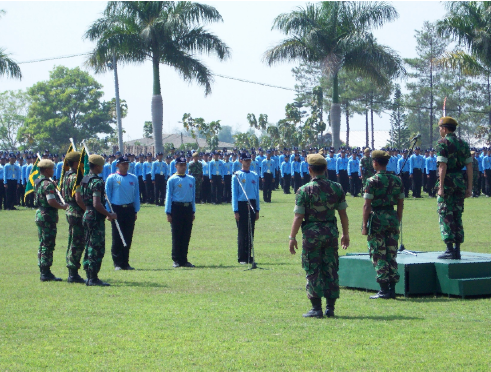 VISI, MISI DAN TUJUAN PROGRAM STUDI DIII TEKNIK MESINVisiMenjadi  program studi diploma III teknik mesin yang unggul untuk menghasilkan lulusan yang kompeten dalam  persaingan global 2025.MisiMenyelenggarakan  dan  mengembangkan proses belajar-mengajar yang  berkualitas dan  inovatif  di bidang  teknik mesin sesuai  kebutuhan  industri,  lembaga  pemerintah,  dan  masyarakat. Melaksanakan penelitian terapan dan pengabdian kepada masyarakat serta mengembangkan penguasaan teknologi untuk memecahkan masalah di bidang pelayanan teknik mesin khususnya yang berkaitan dengan produksi-manufaktur dan perawatan.Meningkatkan tata kelola mutu Sumber Daya Manusia dengan mengembangkan suasana akademik yang kondusif dan mengimplementasikan nilai etika dan moral akademis Memperluas kerjasama dengan industri dalam menghasilkan lulusan yang sesuai dengan kompetensi industri dan menumbuhkan jiwa teknopreneur.Tujuan PROGRAM STUDIMenghasilkan lulusan profesional berwawasan terbuka yang mampu bersaing di pasar nasional dan global bidang teknik mesin dengan menyediakan lingkungan yang kondusif. Menghasilkan lulusan yang memiliki kompetensi sebagai Teknisi Manufaktur dan perawatan dan perbaikan level 5 KKNI yang mampu menyelesaikan pekerjaan berlingkup luas dan spesifik di bidangnya, serta mampu menunjukkan kinerja dengan kualitas dan kuantitas yang terukur.Menghasilkan lulusan dengan kemampuan konsep teoritis dan praktis pada tingkat operasional bidang desain, manufaktur, produksi, instalasi, perawatan dan perbaikan. Menghasilkan lulusan dengan kemampuan praktis dalam pemanfaatan teknologi perangkat lunak aplikasi teknik modern sebagai alat bantu menyelesaikan permasalahan teknik dan manajemen.Menghasilkan lulusan dengan kemampuan komunikasi efektif dalam bahasa Indonesia dan bahasa Inggris dalam bidang teknik maupun umum.Menghasilkan produk karya ilmiah, publikasi karya ilmiah, paten/Haki, dan teknologi tepat guna, serta jasa bidang teknik mesin yang mampu bersaing di pasar nasional dan global.Menghasilkan peningkatan kualifikasi dan kompetensi Sumber Daya Manusia pada unit kerja program studi D3 Teknik Mesin.Profil LulusanMampu  menyelesaikan pekerjaan dalam lingkup luas sebagai Teknisi Manufaktur Level 5 KKNI, memilih metode yang sesuai dari beragam pilihan yang sudah ada maupun belum baku dengan menganalisis data, serta mampu menunjukkan kinerja dengan mutu dan kuantitas yang terukur terhadap hasil kerja sendiri. Mampu  menyelesaikan pekerjaan dalam lingkup luas sebagai Teknisi Mekanik Perawatan dan Perbaikan Level 5 KKNI, memilih metode yang sesuai dari beragam pilihan yang sudah ada maupun belum baku dengan menganalisis data, serta mampu menunjukkan kinerja dengan mutu dan kuantitas yang terukur terhadap hasil kerja sendiri. Menguasai konsep teoritis bidang pengetahuan secara umum, serta mampu memformulasikan penyelesaian masalah prosedural.Mampu  mengelola kelompok kerja dan menyusun laporan tertulis secara komprehensif.Bertanggung jawab pada pekerjaan sendiri dan dapat diberi tanggung jawab atas kuantitas dan kualitas hasil kerja kelompok. PROFIL JABATAN DI PERUSAHAAN SAAT PERTAMA KALI BEKERJAManufacture Technician Staff / Teknisi ProduksiDies and Tools Staff / Teknisi Pembuatan  MatresMechanical Designer / Engineer Drafter / Teknisi Desain MekanikQuality Control Staff / Teknisi Pengendalian MutuJunior Maintenance Staff / Maintanance Mechanic / Teknisi PemeliharaanJunior Site Engineer / Teknisi Mekanik lapanganJunior Foreman / Teknisi PengawasCapaian Pembelajaran dalam Jenjang D3 Teknik Mesin (Ahli Madya) :1. SikapBertaqwa kepada Tuhan Yang Maha Esa dan mampu menunjukkan sikap religious.Menjunjung tinggi nilai kemanusiaan dalam menjalankan tugas berdasarkan agama, moral, dan etika.Berkontribusi dalam peningkatan kualitas kehidupan bermasyarakat, berbangsa, bernegara, dan peradaban berdasarkan Pancasila.Berperan sebagai warga negara yang bangga dan cinta tanah air, memiliki nasionalisme serta rasa tanggung jawab pada negara dan bangsa.Menghargai keanekaragaman budaya, pandangan, agama, dan kepercayaan, serta pendapat atau temuan orisinal orang lain.Bekerja sama dan memiliki kepekaan sosial serta kepedulian terhadap masyarakat dan lingkungan.Taat hukum dan disiplin dalam kehidupan bermasyarakat dan bernegara; Menginternalisasi nilai, norma, dan etika akademik.Menunjukkan sikap bertanggung jawab atas  pekerjaan di bidang keahliannya secara mandiri.Menginternalisasi semangat kemandirian, kejuangan, dan kewirausahaan.2.  Ketrampilan UmumMampu menyelesaikan pekerjaan berlingkup luas dan menganalisis data dengan beragam metode yang sesuai, baik yang belum maupun yang sudah baku.Mampu menunjukkan kinerja  bermutu, dan terukur;Mampu memecahkan masalah pekerjaan dengan sifat dan konteks yang sesuai dengan bidang keahlian terapannya didasarkan pada pemikiran logis, inovatif, dan bertanggung jawab atas hasilnya secara mandiri.Mampu menyusun laporan hasil dan proses kerja secara akurat dan sahih serta mengkombinasikan secara efektif kepada pihak lain yang membutuhkan.Mampu bekerja sama , berkomunikasi, dan berinovatif dalam pekerjaannya.Mampu bertanggung jawab atas pencapaian hasil kerja kelompok dan melakukan supervisi serta evaluasi terhadap penyelesaian pekerjaan yang ditugaskan kepada pekerja yang berada di bawah tanggung jawabnya;Mampu melakukan proses evaluasi diri terhadap kelompok kerja yang berada di bawah tanggung jawabnya, dan mampu mengelola pekerjaan secara mandiri danMampu mendokumentasikan, menyimpan, mengamankan, dan menemukan kembali data untuk menjamin kesahihan dan mencegah plagiasi.3. Ketrampilan Khusus 3.1. Pilihan Bidang Keahlian Teknik Produksi Level 5 KKNIMampu bekerja dan bertanggung jawab secara mandiri untuk suatu pekerjaan di bidang manufaktur yang ditugaskan kepadanya sesuai dengan standar mutu yang telah ditetapkan.Mampu mengoperasikan  perangkat mesin berbasis CAD-CAM/CNC menggunakan software CAD, solid work, Catia sesuai dengan standar operasi dan prosedur yang telah ditentukan.Mampu berkontribusi dalam rancang bangun suatu sistem peralatan bantu manufaktur (part, jig and fixture , press tools, mould design)  berdasarkan norma, standar, pedoman dan manual yang telah ditentukan.Mampu bertanggung jawab atas suatu pekerjaan di bidang pemesinan konvensional atau non konvensional, fabrikasi,  yang ditugaskan kepadanya sesuai dengan standar mutu yang telah ditetapkanMampu bertanggung jawab  atas hasil pekerjaan kelompok yang ada dalam pengawasannya menggunakan analisis data berdasarkan standar yang relevan, serta memilih metode dengan memperhatikan faktor ekonomi, kesehatan, keselamatan dan lingkungan; Mampu merencanakan dan menerapkan sistem pengendalian kualitas  dalam managemen produksi Mampu melakukan pengujian dan pengukuran obyek kerja berdasarkan prosedur dan standar, menganalisa, mengintepetrasi dan menerapkan sesuai kegunaan.      3.2.   Pilihan Bidang Keahlian Teknik Perawatan dan Perbaikan Level 5 KKNIMampu bekerja dan bertanggung jawab secara mandiri untuk suatu pekerjaan di bidang Instalasi Perawatan dan Perbaikan Mekanik yang ditugaskan kepadanya sesuai dengan standar mutu yang telah ditetapkan dengan memperhatikan faktor ekonomi, kesehatan, keselamatan dan lingkungan.Mampu mengoperasikan  aplikasi CMMS (Computerized Maintenance Management System) maupun aplikasi software IT lainnya dalam tata kelola pekerjaan   perawatan dan perbaikan untuk menyelesaikan masalah rekayasa sesuai dengan standar operasi dan prosedur yang telah ditentukan.Mampu berkontribusi dalam trouble shouting,  Instalasi fabrikasi,  Overhaul Mesin sesuai norma, standar kompetensi teknisi mekanik level 5 KKNI, serta pedoman dan manual yang telah ditentukan.Mampu bertanggung jawab atas suatu pekerjaan instalasi  fabrikasi dengan teknik pengelasan dan perakitan mekanik yang ditugaskan kepadanya sesuai dengan standar mutu yang telah ditetapkan.Mampu berperan dan bertanggung jawab sebagai maintenance planner ataupun supervisor menggunakan analisis data berdasarkan standar yang relevan, serta memilih metode dengan memperhatikan faktor ekonomi, kesehatan, keselamatan dan lingkungan; Mampu merencanakan dan menerapkan sistem pengendalian kualitas  dalam managemen perawatan dan tata kelola asset perusahaan.Mampu melakukan pengujian dan pengukuran obyek kerja berdasarkan prosedur dan standar, menganalisa, mengintepetrasi dan menerapkan sesuai kegunaan.         4.  Penguasaan Pengetahuan:    4.1 Pilihan Bidang Keahlian Teknik Produksi  Level 5 KKNIMampu menjelaskan dan mendemonstrasikan pengetahuan dasar matematika, sains alam, material, gambar teknik, dan prinsip rekayasa yang sesuai untuk pekerjaan, proses, maupun operasi suatu kegiatan dibidang rekayasa manufaktur.Mampu menjelaskan dan memperagakan konsep teori yang lebih dalam pada bidang teknik yang sesuai untuk pekerjaan, proses, maupun operasi suatu kegiatan manufaktur dan otomasi sistem produksi.Mampu menganalisis dan merencanakan pendekatan solusi untuk suatu permasalahan teknis yang dihadapi dalam suatu pekerjaan di bidang rekayasa manufaktur.Mampu berinteraksi dan bekerja sama dalam tim, mampu mengembangkan diri dan berfikir secara logis dalam menyelesaikan permasalahan yang dihadapi secara profesionalMampu menyusun laporan tertulis secara lengkap terkait dengan pelaksanaan pekerjaannya sesuai dengan SOP.Pilihan Bidang Keahlian Teknik Perawatan Dan Perbaikan Level 5 KKNIMampu menjelaskan dan mendemonstrasikan pengetahuan dasar matematika, sains alam, material, gambar teknik, dan prinsip rekayasa yang sesuai untuk suatu pekerjaan, proses, atau operasi suatu kegiatan perawatan dan perbaikan mesin/peralatan industri.Mampu menjelaskan dan memperagakan konsep teori yang lebih dalam pada bidang teknik mekanik yang sesuai untuk kegiatan perawatan dan perbaikan mesin/peralatan industri.Mampu menganalisis dan merencanakan pendekatan solusi untuk suatu permasalahan teknis yang dihadapi dalam suatu pekerjaan di bidang perawatan dan perbaikan mesin/peralatan industri.Mampu berinteraksi dan bekerja sama dalam tim, mampu mengembangkan diri dan berfikir secara logis dalam menyelesaikan permasalahan yang dihadapi secara profesional. 5.   Mampu menyusun laporan tertulis secara lengkap terkait dengan pelaksanaan pekerjaannya sesuai dengan SOPShort Syllabus Semester-1DIII TEKNIK MESIN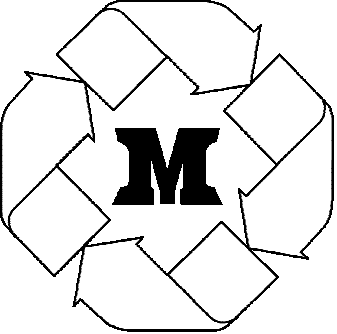 DI SUSUN OLEH: TIM PRODI DIII JURUSAN TEKNIK MESINJURUSAN TEKNIK MESINPOLITEKNIK NEGERI MALANG2019Short Syllabus Semester-2DIII TEKNIK MESINDI SUSUN OLEH: TIM PRODI DIII JURUSAN TEKNIK MESINJURUSAN TEKNIK MESINPOLITEKNIK NEGERI MALANG2019Short Syllabus Semester-3DIII TEKNIK MESINDI SUSUN OLEH: TIM PRODI DIII JURUSAN TEKNIK MESINJURUSAN TEKNIK MESINPOLITEKNIK NEGERI MALANG2019Short Syllabus Semester-4Bidang Keahlian ProduksiDIII TEKNIK MESINDI SUSUN OLEH: TIM DIII  JURUSAN TEKNIK MESINJURUSAN TEKNIK MESINPOLITEKNIK NEGERI MALANG2019Short Syllabus Semester-5Bidang Keahlian ProduksiDIII TEKNIK MESINDI SUSUN OLEH: TIM PRODI DIII JURUSAN TEKNIK MESINJURUSAN TEKNIK MESINPOLITEKNIK NEGERI MALANG2019Short Syllabus Semester-4Bidang KeahlianInstalasi, Perawatan dan PerbaikanDIII TEKNIK MESINDI SUSUN OLEH: TIMPRODI  DIII JURUSAN TEKNIK MESINJURUSAN TEKNIK MESINPOLITEKNIK NEGERI MALANG2019Short Syllabus Semester-5Bidang KeahlianInstalasi, Perawatan dan PerbaikanDIII TEKNIK MESINDI SUSUN OLEH: TIM DIII JURUSAN TEKNIK MESINJURUSAN TEKNIK MESINPOLITEKNIK NEGERI MALANG2019KURIKULUM 5 + 1 TAHUN AKADEMIK 2019/2020KURIKULUM 5 + 1 TAHUN AKADEMIK 2019/2020KURIKULUM 5 + 1 TAHUN AKADEMIK 2019/2020KURIKULUM 5 + 1 TAHUN AKADEMIK 2019/2020KURIKULUM 5 + 1 TAHUN AKADEMIK 2019/2020PROGRAM STUDI D-III TEKNIKMESIN JURUSAN TEKNIK MESIN POLITEKNIK NEGERI MALANGPROGRAM STUDI D-III TEKNIKMESIN JURUSAN TEKNIK MESIN POLITEKNIK NEGERI MALANGPROGRAM STUDI D-III TEKNIKMESIN JURUSAN TEKNIK MESIN POLITEKNIK NEGERI MALANGPROGRAM STUDI D-III TEKNIKMESIN JURUSAN TEKNIK MESIN POLITEKNIK NEGERI MALANGPROGRAM STUDI D-III TEKNIKMESIN JURUSAN TEKNIK MESIN POLITEKNIK NEGERI MALANGPROGRAM STUDI D-III TEKNIKMESIN JURUSAN TEKNIK MESIN POLITEKNIK NEGERI MALANGPROGRAM STUDI D-III TEKNIKMESIN JURUSAN TEKNIK MESIN POLITEKNIK NEGERI MALANGPROGRAM STUDI D-III TEKNIKMESIN JURUSAN TEKNIK MESIN POLITEKNIK NEGERI MALANGPROGRAM STUDI D-III TEKNIKMESIN JURUSAN TEKNIK MESIN POLITEKNIK NEGERI MALANGPROGRAM STUDI D-III TEKNIKMESIN JURUSAN TEKNIK MESIN POLITEKNIK NEGERI MALANGPROGRAM STUDI D-III TEKNIKMESIN JURUSAN TEKNIK MESIN POLITEKNIK NEGERI MALANGPROGRAM STUDI D-III TEKNIKMESIN JURUSAN TEKNIK MESIN POLITEKNIK NEGERI MALANGPROGRAM STUDI D-III TEKNIKMESIN JURUSAN TEKNIK MESIN POLITEKNIK NEGERI MALANGPROGRAM STUDI D-III TEKNIKMESIN JURUSAN TEKNIK MESIN POLITEKNIK NEGERI MALANGPROGRAM STUDI D-III TEKNIKMESIN JURUSAN TEKNIK MESIN POLITEKNIK NEGERI MALANGPROGRAM STUDI D-III TEKNIKMESIN JURUSAN TEKNIK MESIN POLITEKNIK NEGERI MALANGPROGRAM STUDI D-III TEKNIKMESIN JURUSAN TEKNIK MESIN POLITEKNIK NEGERI MALANGPROGRAM STUDI D-III TEKNIKMESIN JURUSAN TEKNIK MESIN POLITEKNIK NEGERI MALANGPROGRAM STUDI D-III TEKNIKMESIN JURUSAN TEKNIK MESIN POLITEKNIK NEGERI MALANGPROGRAM STUDI D-III TEKNIKMESIN JURUSAN TEKNIK MESIN POLITEKNIK NEGERI MALANGPROGRAM STUDI D-III TEKNIKMESIN JURUSAN TEKNIK MESIN POLITEKNIK NEGERI MALANGSEMESTER I (SEMESTER DASAR YANG BERLAKU UNTUK SEMUA BIDANG PILIHAN)SEMESTER I (SEMESTER DASAR YANG BERLAKU UNTUK SEMUA BIDANG PILIHAN)SEMESTER I (SEMESTER DASAR YANG BERLAKU UNTUK SEMUA BIDANG PILIHAN)SEMESTER I (SEMESTER DASAR YANG BERLAKU UNTUK SEMUA BIDANG PILIHAN)SEMESTER I (SEMESTER DASAR YANG BERLAKU UNTUK SEMUA BIDANG PILIHAN)SEMESTER I (SEMESTER DASAR YANG BERLAKU UNTUK SEMUA BIDANG PILIHAN)SEMESTER I (SEMESTER DASAR YANG BERLAKU UNTUK SEMUA BIDANG PILIHAN)SEMESTER I (SEMESTER DASAR YANG BERLAKU UNTUK SEMUA BIDANG PILIHAN)SEMESTER I (SEMESTER DASAR YANG BERLAKU UNTUK SEMUA BIDANG PILIHAN)SEMESTER I (SEMESTER DASAR YANG BERLAKU UNTUK SEMUA BIDANG PILIHAN)SEMESTER I (SEMESTER DASAR YANG BERLAKU UNTUK SEMUA BIDANG PILIHAN)SEMESTER I (SEMESTER DASAR YANG BERLAKU UNTUK SEMUA BIDANG PILIHAN)SEMESTER I (SEMESTER DASAR YANG BERLAKU UNTUK SEMUA BIDANG PILIHAN)SEMESTER I (SEMESTER DASAR YANG BERLAKU UNTUK SEMUA BIDANG PILIHAN)SEMESTER I (SEMESTER DASAR YANG BERLAKU UNTUK SEMUA BIDANG PILIHAN)SEMESTER I (SEMESTER DASAR YANG BERLAKU UNTUK SEMUA BIDANG PILIHAN)SEMESTER I (SEMESTER DASAR YANG BERLAKU UNTUK SEMUA BIDANG PILIHAN)SEMESTER I (SEMESTER DASAR YANG BERLAKU UNTUK SEMUA BIDANG PILIHAN)SEMESTER I (SEMESTER DASAR YANG BERLAKU UNTUK SEMUA BIDANG PILIHAN)SEMESTER I (SEMESTER DASAR YANG BERLAKU UNTUK SEMUA BIDANG PILIHAN)SEMESTER I (SEMESTER DASAR YANG BERLAKU UNTUK SEMUA BIDANG PILIHAN)SEMESTER I (SEMESTER DASAR YANG BERLAKU UNTUK SEMUA BIDANG PILIHAN)SEMESTER I (SEMESTER DASAR YANG BERLAKU UNTUK SEMUA BIDANG PILIHAN)NOKODEMATA KULIAHSKSSKSSKSSKSSKSJAM/MINGGUJAM/MINGGUJAM/MINGGUJAM/MINGGUJAM/MINGGUJAM/MINGGUJAM/MINGGUJAM/MINGGUJAM/MINGGUNOKODEMATA KULIAHTOTTOTTPPTTTPPPTOTTOTTOT1RME191001Bahasa Indonesia222002220002222RME191002Bahasa Inggris Teknik I221112221113333RME191003Pendidikan Agama222002220002224RME191004Fisika Terapan221111112223335RME191005Matematika Terapan I222002221113336RME191006Statika222002221113337RME191007Teknologi Bahan332112222224448RME191008Gambar Teknik221111113334449RME191009Praktik Kerja Bangku3303300077777710RME191010Praktik Kerja Las I33033000777777JUMLAH2323131010131313252525383838SEMESTER II  (SEMESTER DASAR YANG BERLAKU UNTUK SEMUA BIDANG PILIHAN)SEMESTER II  (SEMESTER DASAR YANG BERLAKU UNTUK SEMUA BIDANG PILIHAN)SEMESTER II  (SEMESTER DASAR YANG BERLAKU UNTUK SEMUA BIDANG PILIHAN)SEMESTER II  (SEMESTER DASAR YANG BERLAKU UNTUK SEMUA BIDANG PILIHAN)SEMESTER II  (SEMESTER DASAR YANG BERLAKU UNTUK SEMUA BIDANG PILIHAN)SEMESTER II  (SEMESTER DASAR YANG BERLAKU UNTUK SEMUA BIDANG PILIHAN)SEMESTER II  (SEMESTER DASAR YANG BERLAKU UNTUK SEMUA BIDANG PILIHAN)SEMESTER II  (SEMESTER DASAR YANG BERLAKU UNTUK SEMUA BIDANG PILIHAN)SEMESTER II  (SEMESTER DASAR YANG BERLAKU UNTUK SEMUA BIDANG PILIHAN)SEMESTER II  (SEMESTER DASAR YANG BERLAKU UNTUK SEMUA BIDANG PILIHAN)SEMESTER II  (SEMESTER DASAR YANG BERLAKU UNTUK SEMUA BIDANG PILIHAN)SEMESTER II  (SEMESTER DASAR YANG BERLAKU UNTUK SEMUA BIDANG PILIHAN)SEMESTER II  (SEMESTER DASAR YANG BERLAKU UNTUK SEMUA BIDANG PILIHAN)SEMESTER II  (SEMESTER DASAR YANG BERLAKU UNTUK SEMUA BIDANG PILIHAN)SEMESTER II  (SEMESTER DASAR YANG BERLAKU UNTUK SEMUA BIDANG PILIHAN)SEMESTER II  (SEMESTER DASAR YANG BERLAKU UNTUK SEMUA BIDANG PILIHAN)SEMESTER II  (SEMESTER DASAR YANG BERLAKU UNTUK SEMUA BIDANG PILIHAN)SEMESTER II  (SEMESTER DASAR YANG BERLAKU UNTUK SEMUA BIDANG PILIHAN)SEMESTER II  (SEMESTER DASAR YANG BERLAKU UNTUK SEMUA BIDANG PILIHAN)SEMESTER II  (SEMESTER DASAR YANG BERLAKU UNTUK SEMUA BIDANG PILIHAN)NOKODEMATA KULIAHSKSSKSSKSSKSSKSJAM/MINGGUJAM/MINGGUJAM/MINGGUJAM/MINGGUJAM/MINGGUJAM/MINGGUJAM/MINGGUJAM/MINGGUJAM/MINGGUNOKODEMATA KULIAHTOTTOTTPPTTTPPPTOTTOTTOT1RME192001Bahasa Inggris Teknik II221111112223332RME192002Pancasila222002220002223RME192003Matematika Terapan II222002221113334RME192004Kekuatan Bahan222002220002225RME192005Mekanika Fluida222002220002226RME192006Metrologi Industri221111112223337RME192007Gambar Mesin221111113334448RME192008Praktik Pengujian Bahan Teknik221111114445559RME192009Praktik Kerja Las II3303300077777710RME192010Praktik Fabrikasi Pelat33033000777777JUMLAH2222121010121212262626383838SEMESTER III  (SEMESTER DASAR YANG BERLAKU UNTUK SEMUA BIDANG PILIHAN)SEMESTER III  (SEMESTER DASAR YANG BERLAKU UNTUK SEMUA BIDANG PILIHAN)SEMESTER III  (SEMESTER DASAR YANG BERLAKU UNTUK SEMUA BIDANG PILIHAN)SEMESTER III  (SEMESTER DASAR YANG BERLAKU UNTUK SEMUA BIDANG PILIHAN)SEMESTER III  (SEMESTER DASAR YANG BERLAKU UNTUK SEMUA BIDANG PILIHAN)SEMESTER III  (SEMESTER DASAR YANG BERLAKU UNTUK SEMUA BIDANG PILIHAN)SEMESTER III  (SEMESTER DASAR YANG BERLAKU UNTUK SEMUA BIDANG PILIHAN)SEMESTER III  (SEMESTER DASAR YANG BERLAKU UNTUK SEMUA BIDANG PILIHAN)SEMESTER III  (SEMESTER DASAR YANG BERLAKU UNTUK SEMUA BIDANG PILIHAN)SEMESTER III  (SEMESTER DASAR YANG BERLAKU UNTUK SEMUA BIDANG PILIHAN)SEMESTER III  (SEMESTER DASAR YANG BERLAKU UNTUK SEMUA BIDANG PILIHAN)SEMESTER III  (SEMESTER DASAR YANG BERLAKU UNTUK SEMUA BIDANG PILIHAN)SEMESTER III  (SEMESTER DASAR YANG BERLAKU UNTUK SEMUA BIDANG PILIHAN)SEMESTER III  (SEMESTER DASAR YANG BERLAKU UNTUK SEMUA BIDANG PILIHAN)SEMESTER III  (SEMESTER DASAR YANG BERLAKU UNTUK SEMUA BIDANG PILIHAN)SEMESTER III  (SEMESTER DASAR YANG BERLAKU UNTUK SEMUA BIDANG PILIHAN)SEMESTER III  (SEMESTER DASAR YANG BERLAKU UNTUK SEMUA BIDANG PILIHAN)SEMESTER III  (SEMESTER DASAR YANG BERLAKU UNTUK SEMUA BIDANG PILIHAN)SEMESTER III  (SEMESTER DASAR YANG BERLAKU UNTUK SEMUA BIDANG PILIHAN)SEMESTER III  (SEMESTER DASAR YANG BERLAKU UNTUK SEMUA BIDANG PILIHAN)SEMESTER III  (SEMESTER DASAR YANG BERLAKU UNTUK SEMUA BIDANG PILIHAN)SEMESTER III  (SEMESTER DASAR YANG BERLAKU UNTUK SEMUA BIDANG PILIHAN)NOKODEMATA KULIAHSKSSKSSKSSKSSKSJAM/MINGGUJAM/MINGGUJAM/MINGGUJAM/MINGGUJAM/MINGGUJAM/MINGGUJAM/MINGGUJAM/MINGGUJAM/MINGGUNOKODEMATA KULIAHTOTTOTTPPTTTPPPTOTTOTTOT1RME193001Aplikasi Komputer221111112223332RME193002Elemen Mesin  332112222224443RME193003Kimia Terapan222002220002224RME193004Kewarganegaraan222002220002225RME193005Pneumatik Hidraulik221111113334446RME193006Termodinamika Teknik222002220002227RME193007Desain Teknik Berbasis Komputer221111112223338RME193008Praktik Pemrograman CNC220220004444449RME193009Praktik Perawatan Elemen Mesin3303300077777710RME193010Praktik Kerja Mesin Perkakas I33033000777777JUMLAH2323111212111111272727383838SEMESTER IV BIDANG KEAHLIAN PRODUKSISEMESTER IV BIDANG KEAHLIAN PRODUKSISEMESTER IV BIDANG KEAHLIAN PRODUKSINOKODEMATA KULIAHSKSSKSSKSSKSSKSJAM/MINGGUJAM/MINGGUJAM/MINGGUJAM/MINGGUJAM/MINGGUJAM/MINGGUJAM/MINGGUJAM/MINGGUJAM/MINGGUNOKODEMATA KULIAHTOTTOTTPPTTTPPPTOTTOTTOT1RME194101Kinematika & Dinamika222002220002222RME194102Kontrol Otomatis & Mekatronika221111112223333RME194103Kelistrikan Dasar221111112223334RME194104CAD/CAM/Pemrograman CNC220220005555555RME194105Desain Teknik Berbasis Komputer Lanjut220220005555556RME194106Praktik Kerja Mesin Perkakas II330330007777777RME194107Manajemen Produksi332112222224448RME194108Jig & Fixture Design221111113334449RME194109Kewirausahaan2211111122233310RME194110Sistem Manajemen Mutu22200222000222JUMLAH2222101212101010282828383838SEMESTER V BIDANG KEAHLIAN PRODUKSISEMESTER V BIDANG KEAHLIAN PRODUKSISEMESTER V BIDANG KEAHLIAN PRODUKSINOKODEMATA KULIAHSKSSKSSKSSKSSKSJAM/MINGGUJAM/MINGGUJAM/MINGGUJAM/MINGGUJAM/MINGGUJAM/MINGGUJAM/MINGGUJAM/MINGGUJAM/MINGGUNOKODEMATA KULIAHTOTTOTTPPTTTPPPTOTTOTTOT1RME195101Praktik Perlakuan Bahan220220004444442RME195102Perpindahan Panas222002220002223RME195103Press Tool Design220220004444444RME195104Plastic moulding220220004444445RME195105Teknik Bengkel Produksi221111112223336RME195106Proyek Produksi330330007777777RME195107Hukum Perburuhan & Etika Profesi222002220002228RME195108Kesehatan dan Keselamatan Kerja221111112223339RME195109Kontrol Kualitas Produksi3321122233355510RME195110Teknik Pengocoran22111111333444JUMLAH222291313999292929383838SEMESTER VI BIDANG KEAHLIAN PRODUKSISEMESTER VI BIDANG KEAHLIAN PRODUKSISEMESTER VI BIDANG KEAHLIAN PRODUKSINOKODEMATA KULIAHSKSSKSSKSSKSSKSJAM/MINGGUJAM/MINGGUJAM/MINGGUJAM/MINGGUJAM/MINGGUJAM/MINGGUJAM/MINGGUJAM/MINGGUJAM/MINGGUNOKODEMATA KULIAHTOTTOTTPPTTTPPPTOTTOTTOT1RME196101Praktik Kerja Lapangan442226661212121818182RME196102Laporan Akhir44222888121212202020JUMLAH88444141414242424383838SKSSKSSKSSKSSKS JAM  JAM  JAM  JAM  JAM  JAM  JAM  JAM  JAM TOTTOTTTPTTTPPPTOTTOTTOT120120595961696969159159159228228228100%100%49%49%5%30%30%30%70%70%70%100%100%100%SEMESTER IV  BIDANG KEAHLIAN INSTALASI, PERAWATAN DAN PERBAIKANSEMESTER IV  BIDANG KEAHLIAN INSTALASI, PERAWATAN DAN PERBAIKANSEMESTER IV  BIDANG KEAHLIAN INSTALASI, PERAWATAN DAN PERBAIKANSEMESTER IV  BIDANG KEAHLIAN INSTALASI, PERAWATAN DAN PERBAIKANSEMESTER IV  BIDANG KEAHLIAN INSTALASI, PERAWATAN DAN PERBAIKANSEMESTER IV  BIDANG KEAHLIAN INSTALASI, PERAWATAN DAN PERBAIKANSEMESTER IV  BIDANG KEAHLIAN INSTALASI, PERAWATAN DAN PERBAIKANSEMESTER IV  BIDANG KEAHLIAN INSTALASI, PERAWATAN DAN PERBAIKANSEMESTER IV  BIDANG KEAHLIAN INSTALASI, PERAWATAN DAN PERBAIKANSEMESTER IV  BIDANG KEAHLIAN INSTALASI, PERAWATAN DAN PERBAIKANSEMESTER IV  BIDANG KEAHLIAN INSTALASI, PERAWATAN DAN PERBAIKANSEMESTER IV  BIDANG KEAHLIAN INSTALASI, PERAWATAN DAN PERBAIKANSEMESTER IV  BIDANG KEAHLIAN INSTALASI, PERAWATAN DAN PERBAIKANSEMESTER IV  BIDANG KEAHLIAN INSTALASI, PERAWATAN DAN PERBAIKANSEMESTER IV  BIDANG KEAHLIAN INSTALASI, PERAWATAN DAN PERBAIKANSEMESTER IV  BIDANG KEAHLIAN INSTALASI, PERAWATAN DAN PERBAIKANSEMESTER IV  BIDANG KEAHLIAN INSTALASI, PERAWATAN DAN PERBAIKANSEMESTER IV  BIDANG KEAHLIAN INSTALASI, PERAWATAN DAN PERBAIKANNOKODEMATA KULIAHSKSSKSSKSSKSSKSJAM/MINGGUJAM/MINGGUJAM/MINGGUJAM/MINGGUJAM/MINGGUJAM/MINGGUJAM/MINGGUJAM/MINGGUNOKODEMATA KULIAHTOTTTPPTTTPPTOTTOTTOT1RME194201Kinematika & Dinamika22200222002222RME194202Kontrol Otomatis & Mekatronika21111111223333RME194203Kelistrikan Dasar21111111223334RME194204Mesin Konversi Energi21111111223335RME194205Perencanaan Tata Letak Pabrik21111111334446RME194206Praktik Kerja Mesin Perkakas II30033000777777RME194207Praktik Perlakuan Bahan21111111334448RME194208Praktik Perawatan Mesin Perkakas30033000777779RME194209Kewirausahaan211111112233310RME194210Sistem Manajemen Mutu2220022200222JUMLAH 22101012121010102828383838SEMESTER V  BIDANG KEAHLIAN INSTALASI, PERAWATAN DAN PERBAIKANSEMESTER V  BIDANG KEAHLIAN INSTALASI, PERAWATAN DAN PERBAIKANSEMESTER V  BIDANG KEAHLIAN INSTALASI, PERAWATAN DAN PERBAIKANSEMESTER V  BIDANG KEAHLIAN INSTALASI, PERAWATAN DAN PERBAIKANSEMESTER V  BIDANG KEAHLIAN INSTALASI, PERAWATAN DAN PERBAIKANSEMESTER V  BIDANG KEAHLIAN INSTALASI, PERAWATAN DAN PERBAIKANSEMESTER V  BIDANG KEAHLIAN INSTALASI, PERAWATAN DAN PERBAIKANSEMESTER V  BIDANG KEAHLIAN INSTALASI, PERAWATAN DAN PERBAIKANSEMESTER V  BIDANG KEAHLIAN INSTALASI, PERAWATAN DAN PERBAIKANSEMESTER V  BIDANG KEAHLIAN INSTALASI, PERAWATAN DAN PERBAIKANSEMESTER V  BIDANG KEAHLIAN INSTALASI, PERAWATAN DAN PERBAIKANSEMESTER V  BIDANG KEAHLIAN INSTALASI, PERAWATAN DAN PERBAIKANSEMESTER V  BIDANG KEAHLIAN INSTALASI, PERAWATAN DAN PERBAIKANSEMESTER V  BIDANG KEAHLIAN INSTALASI, PERAWATAN DAN PERBAIKANSEMESTER V  BIDANG KEAHLIAN INSTALASI, PERAWATAN DAN PERBAIKANSEMESTER V  BIDANG KEAHLIAN INSTALASI, PERAWATAN DAN PERBAIKANSEMESTER V  BIDANG KEAHLIAN INSTALASI, PERAWATAN DAN PERBAIKANSEMESTER V  BIDANG KEAHLIAN INSTALASI, PERAWATAN DAN PERBAIKANNOKODEMATA KULIAHSKSSKSSKSSKSSKSJAM/MINGGUJAM/MINGGUJAM/MINGGUJAM/MINGGUJAM/MINGGUJAM/MINGGUJAM/MINGGUJAM/MINGGUNOKODEMATA KULIAHTOTTTPPTTTPPTOTTOTTOT1RME195201Manajemen Perawatan dan Perbaikan21111111334442RME195202Perpindahan Panas22200222002223RME195203Kelistrikan Lanjut21111111223334RME195204Praktik Perawatan Mesin Konversi Energi30033000777775RME195205Desain Mesin20022000444446RME195206Praktik Instalasi & Perawatan Mesin30033000777777RME195207Hukum Perburuhan dan Etika Profesi22200222002228RME195208Kesehatan dan Keselamatan Kerja22200111223339RME195209Peralatan Pemindah Bahan222002220022210RME195210Praktik Pengujian Mesin2002200044444JUMLAH22101012121010102828383838EMESTER VI  BIDANG KEAHLIAN INSTALASI, PERAWATAN DAN PERBAIKANEMESTER VI  BIDANG KEAHLIAN INSTALASI, PERAWATAN DAN PERBAIKANEMESTER VI  BIDANG KEAHLIAN INSTALASI, PERAWATAN DAN PERBAIKANEMESTER VI  BIDANG KEAHLIAN INSTALASI, PERAWATAN DAN PERBAIKANEMESTER VI  BIDANG KEAHLIAN INSTALASI, PERAWATAN DAN PERBAIKANEMESTER VI  BIDANG KEAHLIAN INSTALASI, PERAWATAN DAN PERBAIKANEMESTER VI  BIDANG KEAHLIAN INSTALASI, PERAWATAN DAN PERBAIKANEMESTER VI  BIDANG KEAHLIAN INSTALASI, PERAWATAN DAN PERBAIKANEMESTER VI  BIDANG KEAHLIAN INSTALASI, PERAWATAN DAN PERBAIKANEMESTER VI  BIDANG KEAHLIAN INSTALASI, PERAWATAN DAN PERBAIKANEMESTER VI  BIDANG KEAHLIAN INSTALASI, PERAWATAN DAN PERBAIKANEMESTER VI  BIDANG KEAHLIAN INSTALASI, PERAWATAN DAN PERBAIKANEMESTER VI  BIDANG KEAHLIAN INSTALASI, PERAWATAN DAN PERBAIKANEMESTER VI  BIDANG KEAHLIAN INSTALASI, PERAWATAN DAN PERBAIKANEMESTER VI  BIDANG KEAHLIAN INSTALASI, PERAWATAN DAN PERBAIKANNOKODEMATA KULIAHSKSSKSSKSSKSSKSJAM/MINGGUJAM/MINGGUJAM/MINGGUJAM/MINGGUJAM/MINGGUJAM/MINGGUJAM/MINGGUJAM/MINGGUNOKODEMATA KULIAHTOTTTPPTTTPPTOTTOTTOT1RME196201Praktik Kerja Lapangan4222266612121919192RME196202Laporan Akhir422228881212191919JUMLAH844441414142424383838 SKS SKS SKS SKS SKS JAM JAM JAM JAM JAM JAM JAM JAMTOTTTPPTTTPPPTOTTOT12060606060696969159159159228228100%50%50%50%50%30%30%30%70%70%70%100%100%Mata Kuliah:Bahasa IndonesiaKode Mata Kuliah:RME191001SKS/Jam per minggu:2 sks, 2 Jam TeoriSemester:1Capaian Pembelajaran:Mampu menjelaskan, dan mempraktekkan penulisan kata dan kalimat;Mampu menjelaskan, dan mempraktekkan penulisan laporan, metode penulisan laporan sesuai dengan EYDMampu menjelaskan, dan mempraktekkan penulisan istilah, format penulisan;Mampu menjelaskan, dan mempraktekkan penulisan makalah dan artikel ilmiah; Memahami abstrak dan kata kunci;Mampu menjelaskan, dan mempraktekkan penulisan rujukan dan daftar rujukan;Mampui menjelaskan, dan mempraktekkan penulisan lampiran-lampiran;Memahami, menjelaskan, dan mempraktekkan penulisan laporan akhir studi program diplomaPokok Bahasan:Pendahuluan: Pengertian laporan, Hal-hal yang dilaporkan, Media dan waktu pelaporan Bahasa Indonesia: bahasa yang benar dan baku, metode penulisan, EYD , kata dan kalimat, istilahPenulisan: format penulisan, makalah dan artikel ilmiah, bbstrak dan kata kunci, Penulisan rujukan dan daftar rujukan, lampiran-lampiranPresentasi dan diskusiPenulisan Laporan Akhir StudiReferensi :Anonim. Pedoman Umum Ejaan Bahasa Indonesia yang Disempurnakan, Pusat Pembinaan dan Pengembangan Bahasa, Departemen Pendidikan dan Kebudayaan, Jakarta.Anonim, Petunjuk Praktis Berbahasa Indonesia, Cetakan ke-6,Pusat Bahasa Departemen Pendidikan Nasional, Jakarata. Keraf, Gorys, Tata Bahasa Indonesia, Nusa Indah, Ende Flores.Komarudin, Metode Penulisan Skripsi dan Tesis, Angkasa Bandung.Soedjito dan Mansur Hasan, 1981. Seri Membina Ketrampilan Menulis, …,Malang.Mata Kuliah:Bahasa Inggris Teknik IKode Mata Kuliah:RME191002SKS/Jam per minggu:2 sks,   1 Jam Teori, 2 jam PraktikumSemester:1Capaian Pembelajaran:Mampu, mendifinisikan, dan menjelaskan istilah-istilah teknikMampu menyusun kalimat dalam menjelaskan cara kerja mesin atau peralatan dan proses-proses sistem pengolahan produk.Mampu mempraktekkan dalam presentasi dan berbicara dalam bahasa Inggris untuk menjelaskan cara kerja mesin atau peralatan dan proses-proses sistem pengolahan produk.Pokok Bahasan:Describing simple machine, angles, lines, shape, object, function, and workshop practiceReading formula, math symbolGeneral principles, giving instructionsDiscussion and presentation on simple workshop processReferensi :Modul Ajar Bahasa Inggris Teknik 1, Politeknik Negeri Malang, 2017Iris Eisenbach, English for Materials Science and Engineering Exercises, Grammar, Case Studies, Springer Fachmedien Wiesbaden GmbH, 2011Allan, M. Workshop PracticeGleridinning, English for MEAnonom, Automobile Internasional, Majalah, Johnson ...Eric H.G, Inglish in Mechanical Enginering, Oxford University, Oxford, USA, 2003Mata Kuliah:Pendidikan Agama Kode Mata Kuliah:RME191003SKS/Jam per minggu:2 sks, 2 jam teori Semester:1Capaian Pembelajaran:Mampu  menjelaskan konsep iman dan taqwa, dan mempraktekkan perilaku akhlak muliaMampu  menjelaskan, dan mempraktekkan hakekat, martabat, dan tanggung jawab manusiaMampu Mengaplikasikan nilai-nilai  islam untuk mengenali berbagai masalah aktual dan mampu memecahkannya, mampu berkomunikasi dengan baik, bersikap mandiri dan toleran dalam mengembangkan kehidupan yang harmonis  antar umat manusia.Pokok Bahasan:Tuhan Yang Maha Esa dan Ketuhanan: Keimanan dan ketaqwaan, Filsafat ketuhanan (Teologi).Manusia: Hakikat manusia, Martabat manusia, Tanggungjawab manusiaHukum: Menumbuhkan kesadaran untuk  taat hukum Tuhan, Fungsi profetik agama dalam hukumMoral: Agama sebagai sumber moral, Akhlak mulia dalam kehidupanIlmu Pengetahuan, Teknologi dan Seni: iman, ipteks dan amal sebagai kesatuan,Kewajiban menuntut dan mengamalkan ilmuReferensi :Modul Ajar Pend. Agama Islam, Politeknik Negeri Malang, 2017Depag, Alqur’an dan terjemahan, Bumi Restu, JKT 2004Haikal, Husain : Hayatu Muhammad. Tinta emas JKT, 1978Madjid, Nurcholis, Islam Modern dan Keindonesiaan, Mizan, Bandung 1987Rahmad, Jalaludin, Islam Alternatif, Mizan, Bandung 1986Rahmad, Fazlur, Islam (Ahsin Muhamad) Pustaka, Bandung,1984Sardar, Ziauddin, Rekayasa Masa Depan Peradapan Muslim, Mizan, Bandung 1985.Mata Kuliah:Fisika TerapanKode Mata Kuliah:RME191004SKS/Jam per minggu:2 sks, 1 Jam Teori, 2 Jam PraktikumSemester:1Capaian Pembelajaran:Mampu  menjelaskan dan menerapkan dasar konsep kinematika dan dinamikaMampu  menjelaskan dan menerapkan dasar konsep kerja dan energiMampu  menjelaskan dan menerapkan dasar konsep termodinamikaMampu  menjelaskan dan menerapkan dasar konsep mekanika fluidaMampu  menjelaskandan menerapkan dasar-dasar fisika pada bidang teknik  mesinPokok Bahasan:Besaran dan Satuan: Besaran-besaran Fisika; Konversi Satuan;Vektor:Vektor dan Skalar; Penjumlahan vektor; pengurangan vektor; Resultan vektor;Gerak: kecepatan, percepatan, gerak lurus, gerak parabola, gerak melingkar; Hukum Newton: Hk. I Newton; Hk. II Newton; gaya gesekan;Kerja dan energi: konsep kerja, energi kinetik, energi potensial, kekekalan energi mekanik, momentum dan tumbukan;Mesin-mesin sederhanaReferensi:Modul Ajar Fisika Terapan, Politeknik Negeri Malang, 2017Tippens, Paul, 2002, Basic Technical Physics, McGrawHill, Singapura.Welter Benenson, Handbook of Physics, Springer, 2002Mata Kuliah:Matematika  Terapan IKode Mata Kuliah:RME191005SKS/Jam per minggu:2 sks, 2 Jam Teori, 1 Jam  PraktikumSemester:1Capaian Pembelajaran:Mampu  menjelaskan dan menerapkan perhitungan aljabar dalam bidang Teknik MesinMampu  menjelaskan dan menerapkan ilmu ukur dalam bidang Teknik MesinMampu menjelaskandan menerapkan diferential dalam bidang Teknik MesinPokok Bahasan:Aljabar: Vektor, Aljabar linier, Grafik dan fungsi, Bilangan komplek, Matrik dan determinanIlmu Ukur: Aplikasi ilmu ukur bidang, Aplikasi ilmu ukur ruang, Aplikasi ilmu ukur sudutLimit dan Deferensial: Variable, fungsi dan limit, Deferensial fungsi aljabar, implisit, trigonometri, exponensial, logaritma.Aplikasi hitung deferensial dalam teknik mesin: Maksimum-minimum, Gerak lurus dan melingkarReferensi :Modul Ajar Matematika Terapan 1, Politeknik Negeri Malang, 2017.John Bird, Engineering Mathematics, Elsevier Ltd., 2007 John Bird, Engineering Mathematics Pocket Book, Published by Elsevier Ltd., 2008Dale Ewen, Elementary TechnicalMathematics, Brooks/Cole, Cengage Learning, 2011Ayres, F. Jr, Matrix, Schaums Outline Series, Mc Graw Hill,1986Hakim AR, Matematika untuk Teknik Mesin Berbantuan Komputer Program Derive for window, PEDC, Bandung 1999Kreezig,Erwin, Advanced Engginering Mathematic, John Wiley&SonSpiegel, MR, Theory and Problem of College Algebra ; Schaum’s Outline Series, Mc Graw HillMata Kuliah:StatikaKode Mata Kuliah:RME191006SKS/Jam per minggu:2 sks, 2 Jam Teori, 1 Jam PraktikumSemester:1Capaian Pembelajaran:Mampu  menjelaskan sistem gaya dan penerapannya.Mampu menjelaskan prinsip kesetimbangan gaya dan penerapannya.Mampu  menjelaskan, dan mempraktekkan penyelesaian persoalan gaya-gaya, bidang geser, dan bidang momen pada struktur dan beam.Mampu  menentukan titik berat benda dan penerapanyaMampu  menjelaskan gesekan statik pada mesin, dan gaya-gaya statik pada pesawat angkat sederhana dan penerapanyaPokok Bahasan:Konsep dasar mekanika, gaya sebagai besaran dan vektor dan sistem satuanSistem gaya dua dimensi,  tiga dimensi, momen dan kopelHukum Newton dan kesetimbangan: kondisi dan syarat kesetimbangan, dan free body diagramStruktur: rangka batang satu bidang, metode sambungan, metode potongan, kerangka dan mesinTitik berat, pusat gravitasi: titik berat dari garis, bidang, dan ruangBeam: jenis-jenis pembebanan pada beam, gaya geser, momen lentur dan torsi, hubungan antar beban, geseran dan momenGesekan: jenis-jenis gesekan, penerapan gesekan pada mesinPesawat angkat sederhana: kerek tunggal, kerek majemuk, kerek majemuk berulir, kerek diferensial, dan dongkrak berulirReferensi :Modul Ajar Statika, Politeknik Negeri Malang, 2017.Alan Darbyshire, Mechanical EngineeringBTEC National Engineering Specialist Units, Elsevier, 2008Dietmar Gross, Engineering Mechanics 1Statics, Springer, 2009AS Hall, Engineering Statics, University of New South Wales Press Ltd, 1995. Andrew Pytel, Engineering Mechanics Statics, Cengage Learning, 2010J. L. Meriam, Engineering Mechanics Statics, John Wiley & Sons, Inc, 2012Michael E. Plesha, Engineering Mechanics Statics, The McGraw-Hill Companies, Inc, 2010Mata Kuliah:Teknologi Bahan Teknologi Bahan Kode Mata Kuliah:RME191007RME191007SKS/Jam per minggu:3 sks, 2 Jam Teori, 2 Jam Praktikum3 sks, 2 Jam Teori, 2 Jam PraktikumSemester:11Capaian Pembelajaran:Mampu Menjelaskan proses penambangan, pengolahan, peleburan bijih logamMampu  Menjelaskan struktur kristal logam, logam paduan, logam sinter Mampu Menjelaskan sifat-sifat mekanik logam dan pengujiannyaMampu Menjelaskan diagram fasa dan TTT5.Mampu  Menjelaskan proses perlakuan panas Mampu Menjelaskan standarisasi pada logamMampu Menjelaskan pengecoran logamMampu Menjelaskan pengerjaan dingin dan pengerjaan panas logamMampu menjelaskan material non logamMampu Menjelaskan proses penambangan, pengolahan, peleburan bijih logamMampu  Menjelaskan struktur kristal logam, logam paduan, logam sinter Mampu Menjelaskan sifat-sifat mekanik logam dan pengujiannyaMampu Menjelaskan diagram fasa dan TTT5.Mampu  Menjelaskan proses perlakuan panas Mampu Menjelaskan standarisasi pada logamMampu Menjelaskan pengecoran logamMampu Menjelaskan pengerjaan dingin dan pengerjaan panas logamMampu menjelaskan material non logamPokok Bahasan:Proses penambangan, pengolahan, peleburan bijih logamStruktur kristal logam, logam sinter, logam paduanSifat-sifat mekanik logamDiagram fasa dan TTTPerlakuan panasStandarisasi logamPengecoran logamPengerjaan logamMaterial non logamProses penambangan, pengolahan, peleburan bijih logamStruktur kristal logam, logam sinter, logam paduanSifat-sifat mekanik logamDiagram fasa dan TTTPerlakuan panasStandarisasi logamPengecoran logamPengerjaan logamMaterial non logamReferensi :Modul Ajar Teknologi Bahan 1, Politeknik Negeri Malang, 2017Callister, Willian D., Jr. Materials Science and Engineering, an Introduction, 5th edition, John Wiley & Sons, New York, USA, , 2010.Dieter, George E. Mechanical Metallurgy, Mcgraw-Hill, Tokyo, Japan, 1988.Surdia, Tata. Pengetahuan Bahan Teknik, Pradnya Paramita, Jakarta, 1990.Modul Ajar Teknologi Bahan 1, Politeknik Negeri Malang, 2017Callister, Willian D., Jr. Materials Science and Engineering, an Introduction, 5th edition, John Wiley & Sons, New York, USA, , 2010.Dieter, George E. Mechanical Metallurgy, Mcgraw-Hill, Tokyo, Japan, 1988.Surdia, Tata. Pengetahuan Bahan Teknik, Pradnya Paramita, Jakarta, 1990.Mata Kuliah:Gambar Teknik Kode Mata Kuliah:RME191008SKS/Jam per minggu:2 sks, 1 Jam Teori, 3 Jam PraktikumSemester:1Capaian Pembelajaran:Mampu menjelaskan, dan mempraktekan standar gambar teknik, jenis-jenis garis, huruf, dan angka, fungsi dan penggunaannya.Mampu menjelaskan, dan mempraktekanteknik pembuatan konstruksi geometrisMampu menjelaskan, dan mempraktekan gambar visualisasi dan perspekstifMampu menjelaskan, dan mempraktekan gambar sistem proyeksiMampu menjelaskan, dan mempraktekan sistem penunjukan ukuran dan prinsip-prinsip pemotonganPokok Bahasan:Pengenalan Alat Gambar dan Standarisasi: Alat-alat kerja gambar dan alat bantu gambar, Standar kertas gambar, huruf, angka, garis, skala menurut standart ISOKonstruksi Geometris: Garis/busur/persingungan, Segi banyak, bagian yang sama, Parabola, hyperbola, elips, Spriral, evolvent/cycloidaProyeksi Ortogonal: Sistem Kwadran /symbol, Proyeksi Amerika dan EropaVisualisasi: Prespektip satu, dan dua titik hilang, exploded view, Isometrik, dimetrik dan obliqueGambar Sket: Metoda pengambaran bentuk, Gambar nyataPenujukan Ukuran: Prinsip umum, ukuran fungsi, non fungsi, garis ukur dan tanda panah, Methode pemberian ukuran berantai, parallel, kombinasi dan koordinatPrinsip Pemotongan: Arsiran, Metode pemotongan, Penunjukan khusus dan gambar ulirReferensi :Modul Ajar Gambar Teknik 1, Politeknik Negeri Malang, 2017ISO Standard Handbook 12, Technical Drawing, ISO SwitzerlandTakeshi Sato dan Sugiarto, Menggambar Mesin menurut Standard ISO, Pradnya Paramita JakartaOtrowsky, Engineering Drawing for Technicians Vol 1-2 EL8S London.Mata Kuliah:Praktik Kerja BangkuKode Mata Kuliah:RME191009SKS/Jam per minggu:3 sks, 7 Jam PraktikumSemester:1 Capaian Pembelajaran:Mampu menggunakan dan merawat alat-alat ukur, alat-alat bantu, dan mesin-mesin untuk pekerjaan kerja bangku.Mampu mengerjakan tugas praktek kerja bangku menggunakan perlatan-peralatan dengan teknik-teknik yang baik dan benar.Mampu menghasilkan benda kerja dengan permukaan rata, tegak lurus, dan bebtuk-bentuk tertentudengan ukuran dan toleransi sesuai gambar kerja.Pokok Bahasan:Peralatan dalam kerja bangku, alat tangan , alat ukur, alat penandaan ,penggunaannya, dan perawatannya.Latihan membuat benda kerja berbentuk profil kanal ULatihan membuat stampingLatihan membuat benda kerja berbentuk paluReferensi :Modul Ajar Praktek Kerja Bangku, Politeknik Negeri Malang, 2012Rajender Singh, Introduction to Basic Manufacturing Processes and Workshop Technology, New Age International (P) Ltd., Publishers, 2006Mata Kuliah:Praktik Kerja Las IKode Mata Kuliah:RME191011SKS/Jam per minggu:3 sks, 7 Jam PraktikumSemester:1Capaian Pembelajaran:Mampu  menjelaskan, Perlengkapan las  dan menerapkan prosedur kerja pengelasan dengan baik, benar, dan amanMampu  menjelaskan, dan memilih/menyetel parameter las dengan baik, benar, dan amanMampu  menjelaskan, dan memilih jenis elektrode las sesuai dengan penggunaannya Mampu  menjelaskan, dan melaksanakan proses persiapan dalam pekerjaan pengelasanMampu  menjelaskan, dan melakukan pengelasan OAW fillet di bawah tangan (F) dengan baik, benar, dan amanMampu  menjelaskan, dan melakukan pengelasan SMAW fillett (F) dengan baik, benar, dan amanPokok Bahasan:Keselamatan kerja pada pengelasan OAW dan SMAWPerlengkapan pengelasan OAW, teknik Pengelasan OAWDasar-dasar kelistrikan untuk pengelasan SMAWBusur listrik pada pengelasan SMAWPerlengkapan las busur listrik (SMAW)Teknik Pengelasan SMAWJenis dan penggunaan Elektroda, Jenis cacat lasPraktek las OAW : Rigi-rigi, Butt Joint, Lap Joint, CornerJoint, Fillet Joint (Posisi flat)Praktek las  SMAW: Rigi-rigi Las, Penebalan, Butt Joint,  Corner Joint, Lap Loint, Corner Joint.Referensi :Modul Ajar Praktek Las 1, Politeknik Negeri Malang, 2017Andrewd Althouse, Modern Welding, The Goodheart Wilcox, Co Inc, 2003Hery Sonawan, Ir, MT. Las Listrik SMAW, Alfabeta Bandung, 2003Yudia Bakti, Bahan Tambah (electrode/Filler/Consumable), MIDC, BandungMata Kuliah:Bahasa InggrisTeknik IIKode Mata Kuliah:RME192001SKS/Jam per minggu:2 sks, 1 Jam Teori, 2 jam PraktikumSemester:2CapaianPembelajaran:Mampu mengidentifikasi dan menjelaskan kegunaan alat laboratorium dan alat bengkel   Mampu mengidentifikasidanmenjelaskan  pemilihan bahan teknik dan menjelaskan masing-masingsifatnya.Mampu menjelaskan proses pemesinan dan membaca gambar kerja Mampu membuat laporan laboratorium dan bengkelPokokBahasan:Properties of MaterialComparison and ContrastDefinitionClassificationWorkshop ProcessWriting Report on Workshop PracticeWriting Report on Laboratory PracticePercentage and RatioReading GraphicReferensi:Guidelines For Writing Work Method Statements In Plain English, New South Wales Department of Training, 1998Rajender Singh, Introduction to Basic Manufacturing Processes and Workshop Tecnology, New Age International (P) Ltd., Publishers, 2006Iris Eisenbach, English for Materials Science and Engineering Exercises, Grammar, Case Studies, Springer Fachmedien Wiesbaden GmbH, 2011Mata Kuliah:Pancasila Kode Mata Kuliah:RME192002SKS/Jam per minggu:2 sks, 2 Jam TeoriSemester:2Capaian Pembelajaran:Menguasai dan menerapkan nilai-nilai Pancasila (aspek filsafat), hak dan kewajiban sebagai warga negara (aspek politik), berperilaku patuh patuh pada hukum (aspek hukum) dan mengembangkan sikap toleransi dan saling menghormati, serta memiliki kepekaan diri dalam menghadapi perkembangan dan perubahan yang terjadi di masyarakat, bangsa, negara serta dunia internasiaonal (sosial dan budaya)PokokBahasan:Tujuan dan Landasan pendidikan pancasila.tinjauan pancasila secara ilmiah, historis, kultural, yuridis dan filosofis.sejarah rumusan pancasila.pancasila sebagai dasar negara dan pandangan hidup bangsa indonesia.pancasila paradigma politik dan hukum.pancasila dan hak asasi manusia.konstitusi dan peraturan perundang-undangan.tindak pidana korupsi.Referensi:Munzir, Rokiyah, Huriyah dkk. 2013, Pendidikan Pancasila, UPT MKU Bekerjasama Dengan Aditya Medika Publishing, Malang.Mulyadi, Lilik. 2007, Tindak Pidana Korupsi Di Indonesia ( Normatif, Teoritis, Praktik dan Masalahnya), Alumni, JakartaSantoso, Kholido. 2004, Paradigma Baru Memahami Pancasila Dan  UUD  1945, AK Grup, YogyakartaUndang - Undang Dasar Negara Republik Indonesia Tahun 1945Undang - Undang Nomor 39 Tahun Tentang Hak Asasi ManusiaMata Kuliah:MatematikaTerapan IIKode Mata Kuliah:RME192003SKS/Jam per minggu:2 sks, 2 Jam Teori, 1 Jam PraktikumSemester:2Capaian Pembelajaran:Mampu  menerapkan  rumus integral dalam bidang teknik mesinMampu  menerapkan persamaan diferential  dalam  bidang Teknik MesinPokokBahasan:Integral: Rumus-rumus dasar integral, Integrasi dengan pemisah, Integrasi trigonometri, Integrasi dengan caras ubstitusi, Integrasi tertentuAplikasi Integral Dalam Teknik Mesin: Penentuan luas bidang dengan integral, Menghitung volume benda putar, Mencari titik berat, Menghitung momen inersia, Menghitung tekanan fluida dan kerja, Menghitung panjang busur, Menghitung luas permukaan benda putarPersamaan Deferensial: Persamaan deferensial biasa dengan pemisahan variabel, Persamaan deferensial orde satu, Persamaan deferensial orde dua, Alpikasi persamaan deferensial dalam Teknik MesinReferensi:John Bird, Engineering Mathematics, NewNes, 2003John Bird, Engineering Mathematics Pocket Books, Elsevier, 2008Dale Ewen, Elementary Technical Mathematics, Brooks/Cole, Cengage Learning, 2011Haym Kruglak, Theory And Problems Of Basic Mathematics with Applications to Science and Technology, Schaum’s Outline, McGraw-Hill Companies, Inc, 1998Mata KuliahMata Kuliah::Kekuatan BahanKode Mata KuliahKode Mata Kuliah::RME192004SKS/Jam per mingguSKS/Jam per minggu::2 sks, 2 Jam TeoriSemesterSemester::2Capaian PembelajaranCapaian Pembelajaran::Mampu menjelaskan mekanika kekuatan bahanMampu menjelaskan macam-macam tegangan yang terjadi pada suatu konstruksiMampu menjelaskan kriteria tegangan dan menerapkannya pada perhitungan konstruksi dasar mesinPokokBahasanPokokBahasan::Konsep: Kekuatanbahan, beban dan gaya dalam, tegangan dan jenis-jenisnya Tegangan Tarik: Pembebanan tarik, Hukum Hooke dan sifat elastisitas bahan, Angka keamanan dan tegangan ijin, Menerapkan rumus-rumus pada perhitungan tegangan tarikTegangan Tekan: Pengertian tegangan tekan, Menerapkan umus-rumus pada perhitungan tegangan tekanTegangan Geser: Pengertian Tegangan Geser, Konstruksi mesin yang mengalami tegangan geser, Tegangan geser ijin, Regangan Geser dan Modulus geser bahanMomen Inersia Penampang: Momen Inersia Linier dan polar penampang, Momen tahanan penampangTegangan Lentur: Pengertian Tegangan Lentur dan Momen lentur, Lenturan pada batang (beam), Sudut Lenturan (deflektion)Tegangan Puntir: Pengertian Tegangan puntir dan momen punter, Hubungan Momen Puntir dengan sudut punter, Momen Puntir pada poros pemindah dayaTekuk (Buckling): Pengertian Buckling, Jenis-jenis buckling, Penerapan Rumus Euler pada perhitungan gaya tekukTegangan Kombinasi: kombinasi lentur dengan tarik/tekan, Tegangan Kombinasi Lentur dengan puntir.ReferensiReferensi::Modul Ajar Kekuatan Bahan, Politeknik Negeri Malang, 2015Bhavikatti, Mechanics of Solids, New Age International (P) Ltd., Publishers, 2010KL Kumar, Engineering Mechanics, Tata McGraw-Hill, 2006Andrew Pytel, Mechanics of Materials, Cengage Learning, 2012James M. Gere, Mechanics of Materials, Cengage Learning, 2012Paul S Steif, Mechanics of Materials, Pearson Higher Education, Inc., 2012Mata Kuliah::Mekanika FluidaMekanika FluidaMekanika FluidaKode Mata Kuliah::RME192005RME192005RME192005SKS/Jam per minggu::2 sks, 2 Jam Teori2 sks, 2 Jam Teori2 sks, 2 Jam TeoriSemester::222Capaian Pembelajaran::Mampu menjelaskan, dan menghitung rapat massa, rapat relatif, kekentalan, tekanan uap, tarikan permukaan, tekanan fluida, perbedaan tekanan dan head tekanan serta gaya, pengukuran tekanan dan gaya apung. Mampu menjelaskan, dan menghitung untuk kasus gerakan mendatar, gerakan tegak, rotasi massa fluida, bejana terbuka, dan rotasi massa fluida bejana tertutup.Mampu menjelaskan, dan menghitung untuk  Energy aliran, distribusi kecepatan dan laju aliranMampu menjelaskan, dan menghitung aplikasi Persamaan momentum aliran dalam turbo machinery.Mampu menjelaskan, dan menghitung untuk kasus aliran mantap, aliran merata, persamaan energi, head kecepatan.Mampu menjelaskan, dan menghitung untuk kasus aliran laminer dan aliran turbulen.Mampu menjelaskan, dan menghitung rapat massa, rapat relatif, kekentalan, tekanan uap, tarikan permukaan, tekanan fluida, perbedaan tekanan dan head tekanan serta gaya, pengukuran tekanan dan gaya apung. Mampu menjelaskan, dan menghitung untuk kasus gerakan mendatar, gerakan tegak, rotasi massa fluida, bejana terbuka, dan rotasi massa fluida bejana tertutup.Mampu menjelaskan, dan menghitung untuk  Energy aliran, distribusi kecepatan dan laju aliranMampu menjelaskan, dan menghitung aplikasi Persamaan momentum aliran dalam turbo machinery.Mampu menjelaskan, dan menghitung untuk kasus aliran mantap, aliran merata, persamaan energi, head kecepatan.Mampu menjelaskan, dan menghitung untuk kasus aliran laminer dan aliran turbulen.Mampu menjelaskan, dan menghitung rapat massa, rapat relatif, kekentalan, tekanan uap, tarikan permukaan, tekanan fluida, perbedaan tekanan dan head tekanan serta gaya, pengukuran tekanan dan gaya apung. Mampu menjelaskan, dan menghitung untuk kasus gerakan mendatar, gerakan tegak, rotasi massa fluida, bejana terbuka, dan rotasi massa fluida bejana tertutup.Mampu menjelaskan, dan menghitung untuk  Energy aliran, distribusi kecepatan dan laju aliranMampu menjelaskan, dan menghitung aplikasi Persamaan momentum aliran dalam turbo machinery.Mampu menjelaskan, dan menghitung untuk kasus aliran mantap, aliran merata, persamaan energi, head kecepatan.Mampu menjelaskan, dan menghitung untuk kasus aliran laminer dan aliran turbulen.PokokBahasan::Sifat-sifat fluida: Sistem satuan, Rapat massa, Rapat relatif, Kekentalan, Tekanan uap Tarikan permukaan, Tekanan fluida, Perbedaan tekanan, Head tekanan, Modulus totalStatika fluida: Gaya, Pengukuran tekanan, Gaya apungDinamika fluida: Gerakan mendatar, Gerakan tegak Rotasi massa fluida bejana terbuka, Rotasi massa fluida bejana tertutupAliran dan pengukuran aliran: Persamaan continuity, Energy aliran cairan, Ventury meter Orifice, Tabung pitot, Distribusikecepatan dan lajualiranDasar-dasar aliran: Aliran mantap, Aliran merata, Persamaan energi, Head kecepatanAliran fluida dalam pipa: Aliran laminer, Kecepatan kritis, Bilangan Reynold Aliran turbulen, Tegangan geser pada suatu dinding pipa, Distribusi kecepatanSifat-sifat fluida: Sistem satuan, Rapat massa, Rapat relatif, Kekentalan, Tekanan uap Tarikan permukaan, Tekanan fluida, Perbedaan tekanan, Head tekanan, Modulus totalStatika fluida: Gaya, Pengukuran tekanan, Gaya apungDinamika fluida: Gerakan mendatar, Gerakan tegak Rotasi massa fluida bejana terbuka, Rotasi massa fluida bejana tertutupAliran dan pengukuran aliran: Persamaan continuity, Energy aliran cairan, Ventury meter Orifice, Tabung pitot, Distribusikecepatan dan lajualiranDasar-dasar aliran: Aliran mantap, Aliran merata, Persamaan energi, Head kecepatanAliran fluida dalam pipa: Aliran laminer, Kecepatan kritis, Bilangan Reynold Aliran turbulen, Tegangan geser pada suatu dinding pipa, Distribusi kecepatanSifat-sifat fluida: Sistem satuan, Rapat massa, Rapat relatif, Kekentalan, Tekanan uap Tarikan permukaan, Tekanan fluida, Perbedaan tekanan, Head tekanan, Modulus totalStatika fluida: Gaya, Pengukuran tekanan, Gaya apungDinamika fluida: Gerakan mendatar, Gerakan tegak Rotasi massa fluida bejana terbuka, Rotasi massa fluida bejana tertutupAliran dan pengukuran aliran: Persamaan continuity, Energy aliran cairan, Ventury meter Orifice, Tabung pitot, Distribusikecepatan dan lajualiranDasar-dasar aliran: Aliran mantap, Aliran merata, Persamaan energi, Head kecepatanAliran fluida dalam pipa: Aliran laminer, Kecepatan kritis, Bilangan Reynold Aliran turbulen, Tegangan geser pada suatu dinding pipa, Distribusi kecepatanReferensi::Al-Semari, Engineering Fluid Mechanics, Ventus Publishing, 2012Frank M. White, Fluid Mechanics, McGrawHill, 2008Hilary D. Brewster, Fluid Mechanics, Oxford Book Company, 2009Buddhi N. Hewakandamby, A First Course in Fluid Mechanics for Engineers, Venus Publishing ApS, 2012Al-Semari, Engineering Fluid Mechanics, Ventus Publishing, 2012Frank M. White, Fluid Mechanics, McGrawHill, 2008Hilary D. Brewster, Fluid Mechanics, Oxford Book Company, 2009Buddhi N. Hewakandamby, A First Course in Fluid Mechanics for Engineers, Venus Publishing ApS, 2012Al-Semari, Engineering Fluid Mechanics, Ventus Publishing, 2012Frank M. White, Fluid Mechanics, McGrawHill, 2008Hilary D. Brewster, Fluid Mechanics, Oxford Book Company, 2009Buddhi N. Hewakandamby, A First Course in Fluid Mechanics for Engineers, Venus Publishing ApS, 2012Mata Kuliah::Metrologi IndustriMetrologi IndustriMetrologi IndustriKode Mata Kuliah::RME192006RME192006RME192006SKS/Jam per minggu::2 sks, 1 Jam Teori, 2 Jam Praktikum2 sks, 1 Jam Teori, 2 Jam Praktikum2 sks, 1 Jam Teori, 2 Jam PraktikumSemester::222Capaian Pembelajaran::Mampu menjelaskan konsep pengukuran, sistem satuan.Mampu dan menjelaskan jenis alat ukur, cara pengukurannya, kunstruksi umum, dan sifat dari alat ukurMampu menjelaskan, dan mengantisipasi penyimpangan dalam proses pengukuranMampu menjelaskan, dan mempraktekkan penggunaan alat ukur langsung dan tidak langsungMampu menjelaskan, dan menganalisis hasil pengukuran dengan metode statistikMampu menjelaskan konsep pengukuran, sistem satuan.Mampu dan menjelaskan jenis alat ukur, cara pengukurannya, kunstruksi umum, dan sifat dari alat ukurMampu menjelaskan, dan mengantisipasi penyimpangan dalam proses pengukuranMampu menjelaskan, dan mempraktekkan penggunaan alat ukur langsung dan tidak langsungMampu menjelaskan, dan menganalisis hasil pengukuran dengan metode statistikMampu menjelaskan konsep pengukuran, sistem satuan.Mampu dan menjelaskan jenis alat ukur, cara pengukurannya, kunstruksi umum, dan sifat dari alat ukurMampu menjelaskan, dan mengantisipasi penyimpangan dalam proses pengukuranMampu menjelaskan, dan mempraktekkan penggunaan alat ukur langsung dan tidak langsungMampu menjelaskan, dan menganalisis hasil pengukuran dengan metode statistikPokok Bahasan::Arti pengukuran dan sistem satuanJenis alat ukur dan cara pengukuranKonstruksi umum dan sifat umum dari alat ukurPenyimpangan dalam proses pengukuranAnalisa data pengukuran dengan metode statistikAlat ukur linier langsungAlat Ukur linier tak langsungPengukuran tak langsung metode rol dan bolaAlat ukur sudut dan alat ukur kedataranPengukur anulir dan roda gigiArti pengukuran dan sistem satuanJenis alat ukur dan cara pengukuranKonstruksi umum dan sifat umum dari alat ukurPenyimpangan dalam proses pengukuranAnalisa data pengukuran dengan metode statistikAlat ukur linier langsungAlat Ukur linier tak langsungPengukuran tak langsung metode rol dan bolaAlat ukur sudut dan alat ukur kedataranPengukur anulir dan roda gigiArti pengukuran dan sistem satuanJenis alat ukur dan cara pengukuranKonstruksi umum dan sifat umum dari alat ukurPenyimpangan dalam proses pengukuranAnalisa data pengukuran dengan metode statistikAlat ukur linier langsungAlat Ukur linier tak langsungPengukuran tak langsung metode rol dan bolaAlat ukur sudut dan alat ukur kedataranPengukur anulir dan roda gigiReferensi::Metrology – in Short, 3rd edition, Danish Fundamental Metrology Ltd, 2008Horst Czichos, Handbook of Metrology and Testing, Springer, 2011TaufikRochim, MetrologiIndustri, ITB, 1980Alan S. Morris, Measurement and Instrumentation, Elsevier Inc., 2012Alan S. Morris, Measurement and Instrumentation Principles, Butterworth-Heinemann, 2001Metrology – in Short, 3rd edition, Danish Fundamental Metrology Ltd, 2008Horst Czichos, Handbook of Metrology and Testing, Springer, 2011TaufikRochim, MetrologiIndustri, ITB, 1980Alan S. Morris, Measurement and Instrumentation, Elsevier Inc., 2012Alan S. Morris, Measurement and Instrumentation Principles, Butterworth-Heinemann, 2001Metrology – in Short, 3rd edition, Danish Fundamental Metrology Ltd, 2008Horst Czichos, Handbook of Metrology and Testing, Springer, 2011TaufikRochim, MetrologiIndustri, ITB, 1980Alan S. Morris, Measurement and Instrumentation, Elsevier Inc., 2012Alan S. Morris, Measurement and Instrumentation Principles, Butterworth-Heinemann, 2001Mata Kuliah:Gambar MesinKode Mata Kuliah:RME192007SKS/Jam per minggu:2 sks, 1 Jam Teori, 3 Jam PraktikumSemester:2CapaianPembelajaran:Mampu menjelaskan, dan mempraktekkan konsep toleransi linier, fungsi toleransi linier, simbol dan penggunaanya.Mampu menjelaskan, dan mempraktekkan konsep toleransi bentuk, fungsi toleransi bentuk, simbol dan penggunaanya.Mampu menjelaskan, dan mempraktekkan konsep toleransi posisi, fungsi toleransi posisi, simbol dan penggunaanya.Mampu menjelaskan, dan mempraktekkan konsep suaian, standar suaian, dan penggunaanya.Mampu menjelaskan, dan mempraktekkan konsep kekasaran permukaan, simbol-simbol, dan pengunaanya Mampu menjelaskan, dan mempraktekkan gambar susunan.PokokBahasan:Toleransi: Pengertian toleransi, fungsi toleransi, toleransi linier, toleransi, bentuk, dan toleransi posisi.Suaian: Terminologi, penyimpanganmembesardanmengecil, garisreferensi, kelonggaran (clearance), maksimumclearance, minimum clearance, ukuran nominal, ukuran sesunguhnya, kesesakan (interference), daerahtoleransi, tingkattoleransi, toleransikhusus, jenis-jenissuaian, istem basis lubang, dansistem basis porosPenunjukan kekasaran permukaan: simbol-simbolpenunjukankekasaranpermukaan, penambahanpenunjukanpadasimboldasar, penunjukankarakteristikkekasarankhusus, simbol-simbolbentukarahpermukaan, penunjukanpadagambarkerja.Gambar susunan (assembling): fungsi gambar susunan (assembling), fungsi ukuran spesifikasi.Referens:K Morling, Geometric and Engineering Drawaing, Butterworth-Heinemann, 2003K. Venkata Reddy, Textbook of Engineering Drawing, BS Publications, 2008Paul Green, The Geometrical Tolerancing Desk Reference Creating and Interpreting IS0 Standard Technical Drawings, Elsevier, 2005Takeshi Sato dan Sugiarto, Menggambar Mesin MenurutS tandar ISO, Pradnya Paramita, JakartaOstrowsky, O., Engineering Drawing for Technicians Vol 1-2, EL8S LondonMata Kuliah:Praktik Pengujian Bahan TeknikKode Mata Kuliah:RME192008SKS/Jam per minggu:2 sks,1 Jam Teori,  4 Jam PraktikumSemester:2CapaianPembelajaran:Mampu menjelaskanpenggunaan peralatan keselamatan kerja dan prosedur kerja yang amanMampu menjelaskan prinsip kerja dasar mesin/alat uji bahanteknikMampu mengidentifikasi mesin/alat dan alat bantu pengujian bahan teknik yang diperlukanMampu mengidentifikasi standar bendaujiMampu melakukan pengujian sesuai standar pengujianMampu mengintepretasikandanmelaporkan data hasilpengujianPokokBahasan:Pengujian Tarik dan tekanPengujian KekerasanPengujian ImpakPengujian MetalografiPengujian PuntirPengujian BengkokPengujian LelahReferensi:Anonim, PanduanPraktikumUjiBahan, PoliteknikNegeri Malang, 2012.Suryanarayana, Experimal Technique in Materials and Mechanics, CRC-Press, 20113.	William f. Hosford, Mechanical Behavior of Materials, Cambridge University Press, 2005Mata Kuliah:Praktik Kerja Las IIKode Mata Kuliah:RME192009SKS/Jam per minggu:3 sks, 7 Jam PraktikumSemester:2CapaianPembelajaran:Mampu menjelaskan, dan menerapkan prosedur kerja pengelasan dengan baik, benar, dan amanMampu menjelaskan, dan memilih/menyetel parameter las dengan baik, benar, dan amanMampu menjelaskan, dan memilih jenis elektrode las sesuai dengan penggunaannyaMampu menjelaskan, dan melaksanakan proses persiapan dalam pekerjaan pengelasanMampu menjelaskan, dan melakukan pengelasan SMAW groove (G) dengan baik, benar, dan amanMampu menjelaskan, dan melakukan pengelasan penyambungan dengan bazingPokok Bahasan:Keselamatan kerja pada pengelasan OAW dan SMAWTeknik Pengelasan SMAW, posisi pengelasan, memilih elektrodaTeknik Pengelasan OAW, fusion welding, braze welding, brazingPraktik las SMAW: Sambungan sudut multi layer, sambungan plat dan pipa, sambungan profil, rigi-rigi las horizontal, rigi-rigi las vertikal, sambungan 1G.Praktik las OAW: penetrasi, sambungan plat dan pipa, sambungan pipa dan pipa, but joint Horizontal, but joint vertikal dan  BrazingReferensi:Modul Ajar Praktek Las 2, PoliteknikNegeri Malang, 2017Andrewd Althouse, Modern Welding, The Goodheart Wilcox, Co Inc, 2003Hery Sonawan, Ir, MT. Las Listrik SMAW, Alfabeta Bandung, 2003Yudia Bakti, Bahan Tambah (electrode/Filler/Consumable), MIDC, BandungMata Kuliah:Praktik Fabrikasi PelatKode Mata Kuliah:RME192010SKS/Jam per minggu:3 sks, 7 Jam PraktikumSemester:2CapaianPembelajaran:Mampu menjelaskan tentang bentangan.Mampu menjelaskan, dan mempraktekkan menggambar dan menandai pada benda kerjaMampu menjelaskan, dan mempraktekkan pemotongan plat dengan tepatMampu menjelaskan, dan mempraktekkan pembengkokkan plat dan merakit dengan baikMampu menjelaskan, dan mempraktekkan menyambung plat dengan baikMampu menjelaskan, dan mempraktekkan pengecatan (painting)PokokBahasan:Bentangan Keselamatan Kerja: pengenalan peralatan keselamatan kerja, penggunaan dan pemakaian peralatan keselamatan kerja, tindakan-tindakan pencegahan kecelakaan, tindakan-tindakan bila terjadi kecelakaanMenggambar dan menandai pada benda kerja: pengenalan dan cara menggunakan peralatan gambar dan penandaan, penandaan pada benda kerjaPemotongan plat: pengenalan dan cara menggunakan peralatan pemotongan plat, menghitung clearance pisau dan gaya pada pemotonganPembengkokan plat: pengenalan dan cara menggunakan peralatan pembengkok plat, menghitung proses pembengkokan platPematrian: pengenalan dan cara menggunakan peralatan dan bahan patri, perakitan komponen-komponen benda kerja, cara pematrian, finishing Las titik: pengenalan dan cara menggunakan peralatan las titik, cara pengelasan Pengecatan: pengenalan dan cara menggunakan peralatan pengecatan dan bahan, cara pengecatan dasar, dempul, dan pengecatan, perawatan cat.Referensi:Roger Timings, Fabrication and Welding Engineering, Published by Elsevier Ltd., 2008Smith F. J. M. A. Weld. I., M.I.S.M.E. Basic Fabication and Welding Engineering, Longman Group Limited LondonJutz ,Herman and Scharkus, Eduard, Westerman Tables, Wiley Eastern limited New Delhi Bangalore Bombay CalcuttaMata Kuliah:Aplikasi KomputerKode Mata Kuliah:RME193001SKS/Jam per minggu:2 sks, 1 Jam Teori, 2 Jam praktikumSemester:3Capaian Pembelajaran:Mampu menjelaskan klasifikasi komputer konfigurasi dan bidang-bidang penggunaanyaMampu menjelaskan konfigurasi hardware, software dan brainwareMampu menjelaskan, dan mempraktekkan software aplikasi word processor, work sheet, dan sofware presentasi dan publikasiMampu menjelaskan, dan mempraktekkan algoritma dalam penyelesaian permasalahan softwareMampu menjelaskan, dan mempraktekkan pemrograman komputer dengan bahasa pemrograman tingkat tinggiMampu menjelaskan, dan merancang pembuatan desain webPokok Bahasan:Pengantar sistem Komputer: Perkembangan Komputer, KeguanaanKomputer, KlasifikasiKomputer, KonfigurasiKomputerHardware, Software danBrainware: Konfigurasi Hardware, Konfigurasi Software, Konfigurasi BrainwareAlgoritma: PengantarAlgoritma, Dasar-dasaralgoritma, Contoh-contohalgoritmaMS. Excel danPemrogramanKomputer, Algoritmadalam Excel, Pemrograman PascalDesain Web: Membuatdesain web dengan Macromedia Dreamweaver MX, Hiperlink, Hosting di free serverReferensi :Modul Ajar AplikasiKomputer, PoliteknikNegeri Malang, 2012DAT’s Black Belt, 2004, Guide to Microsoft Office, edisi 1, cetakan pertama, Ebiz education EnterpriseMunir, Rinaldi, 2005, Algoritma dan pemrograman Dalam bahasa PascalSetiawan, Agung, 2003, Pengantar sistem Komputer, edisi ke-1, cetakan ke-9, Penerbit Andi Offset, YogyakartaWahid, Fathul, 2004, Dasar-dasar Algoritma dan pemrograman, edisi ke-1, cetakan ke-9, Penerbit Andi Offset, YogyakartaYatini, B.I., 2001, pemrograman Terstruktur, edisi pertama, cetakan pertama, J & J learning, YogyakartaMata Kuliah:Elemen MesinKode Mata Kuliah:RME193002SKS/Jam per minggu:3 sks, 2 jam teori, 2 jam pratekSemester:3Capaian Pembelajaran:Mampu menjelaskan, dan merancang konstruksi sambungan lem, solder, keling, ulir dan lasMampu menjelaskan, dan merancang kekuatan poros dan pasak Mampu menjelaskan, dan merancang sambungan ulir dan ulir pengangkatMampu menjelaskan, dan merancang sambungan pena dan pasakMampu menjelaskan, dan merancang koplingMampu merancang dan menghitung pemindah dayaMampu merancang dan menghitung bantalanMampu merancang dan menghitung koplingMampu merancang dan menghitung remMampu merancang dan menghitung roda gigiMerancang dan menghitung pegasPokok Bahasan:Macam-macam konstruksi sambungan: Sambungan lem, Sambungan solder, Sambungan keling, Sambungan ulir dan lasPoros dan Pasak: Jenis-jenis poros dan pasak serta kegunaannya, Merancang dan menghitung daya motor, Merancang dan menghitung kekuatan poros dan gandarSambungan Ulir dan Ulir Pengangkat: Jenis-jenis ulir, Merancang kemampuan Ulir Pengangkat, Pena dan Pasak: Jenis-jenis Pena dan Pasak, Merancang dan Menghitung Kekuatan Pena dan PasakKopling: Kopling kaku, kopling fleksibelPemindah daya: jenis-jenis pemindah daya, pemilihan pemindah dayaBantalan: bantalan pada poros, jenis-jenis bantalan (bantalan bola, gelindingg dan kerucut), memilih dan aplikasi jenis-jenis bantalan, merancang bantalan dan menghitung umur bantalanKopling: jenis-jenis kopling dan kegunaannya, perancangan dan perhitungan koplingRem: jenis-jenis rem dan keguanaannya, perancangandan perhitungan remRoda gigi: jenis-jenis roda gigi dan kegunaannya, perancangan dan perhitungan roda gigiPegas: jenis-jenis pegas dan kegunaannya, perancangan dan perhitungan pegasReferensi :Joseph E. Shigley, Standard Handbook Of Machine Design, McGraw-Hill Companies, Inc., 2004Peter R. N. Childs, Mechanical Design, Elsevier Ltd., 2004AntoninoRisitano, Mechanical Design, CRC Press, 2011R.S. Khurmi, Textbook of Machine Design, S Chand & Co Ltd, 2005R.S. Khurmi, Theory of Machines: Textbook for Students of B.Sc.Eng. and Diploma Courses, S Chand & Co Ltd, 1997Mata Kuliah:Kimia TerapanKode Mata Kuliah:RME193003SKS/Jam per minggu:2 sks, 2 jam teoriSemester:3Capaian Pembelajaran:Mampu menjelaskan reaksi-reaksi kimiaMampu menjelaskan pembuatanlarutanMampu menjelaskan pHMampu menjelaskan lapis listrikMampu menjelaskan korosiMampu menjelaskan proses kimia pembakaran bahan bakarPokok Bahasan:Stoikhiometri: Konsepmol, Hukum-hukumkimiaLarutan: Sistemkonsentrasi, Sifatkoligatiflarutan, Gas ideal dan non idealKesetimbangan Kimia: Elektrolitkuatdanlemah, pH, Reaksi asam basa dan pembentukan garam serta sifat-sifatnya, Larutan bufferReaksi reduksi dan oksidasi (redoks): Prinsipreaksiredoks, Sel galvanic danelektrolisisLapis listrik: Prinsipumum lapis listrik, Macam-macam lapis listrikKorosi: Prinsip umum dan proses terjadinya korosi, Jenis-jeniskorosi, PencegahankorosiPembakaranbahanbakar: Prinsipumumdan proses terjadinya, Sifat-sifat dan properties bahan bakar, Kecenderungan detonasi dan angka oktanaReferensi :Day, Jr., R.A., and Underwood, A.L., Analisis Kimia Kuantitatif, alihbahasa Aloysius Hadyana P., Ph.D., Erlangga, Jakarta, 1999Himmelblau, David M., Basic Principles and Calculations in Chemical Engineering, 5th edition, Prentice-Hall, Inc., 1974Pierre R. Roberge, Corrosion Inspection and Monitoring, John Wiley & Sons, Inc., 2007Mata Kuliah:KewarganegaraanKode Mata Kuliah:RME193004SKS/Jam per minggu:2 sks, 2 jam teoriSemester:3Capaian Pembelajaran:Menguasai dan menerapkan nilai-nilai kewarganegaraan dalam kehidupan sehari-hari serta menumbuhkan dan mengembangkan rasa kepekaan dalam menghadapi perubahan yang terjadi di masyarakat, bangsa, dan dunia global serta bertindak sesuai dengan nilai dan norma di masyarakat berdasarkan hak dan kewajiban sebagai warga negaraPokok Bahasan:Negara dan KewarganegaraanHak Asasi Manusia dan Rule Of LawDemokrasiWawasan Nusantara dan Ketahanan NasionalOtonomi Daerah dan Good GovermenceCivil SociatyReferensi :Ridwantoko, totok. 2007, Pendidikan Kewarganegaraan Republik Indonesia, Bayu Media Publising, MalangWinarno. 2011, Pendidikan Kewarganegaraan, PT Bumi Angkasa, JakartaHadiwinata, Khrisna, dkk, 2014. Pendidikan KewarganegaraanUndang-Undang Dasar Negara Republik Indonesia Tahun 1945Undang-Undang Nomor 12 Tahun 2006 Tentang KewarganegaraanUndang-Undang Nomor 39 Tahun 1999 Tentang Hak Asasi ManusiaUndang-Undang Nomor 32 Tahun 2004 Tentang Pemerintahan DaerahMata Kuliah:Pneumatik HidraulikKode Mata Kuliah:RME193005SKS/Jam per minggu:2 sks, 1 Jam Teori, 3 Jam PraktikumSemester:3Capaian Pembelajaran:1. PneumatikMampu menjelaskan prinsip dasar sistem otomasi pneumatikMampu menjelaskan fungsi: katup, aktuatorMampu menjelaskan pembagian daerah elemen pada rangkaianMampu menghitung: tekanan, gaya, volume, pemakaian udaraMampu menjelaskan rangkaian dengan metoda intuitifMampu menjelaskan rangkaian dengan metoda cascade2. HidrolikMampu menjelaskan prinsip dasar sistim otomasi HidrolikMampu menjelaskan fungsi: katup, aktuatorMampu menghitung: tekanan,gaya,debit,kecepatan alr fluidaMampu menjelaskan aliran fluida pada suatu rangkaian.Pokok Bahasan:PNEUMATIKTeori Pneumatik:  Prinsip dasar sistim otomasi pneumatic, Prinsip kerja compressor, Sistim pemasangan pipa, Tekanan, gaya, volume dan pemakaian udara, Simbol, katup, actuator, Metoda Intuitif, Metoda CascadePraktikum Lab. Pneumatik: Latihan merangkai secara sederhana, Latihan merangkai dengan metodaIntuitif, Latihan merangkai dengan metoda Cascade. 2.  HIDROLIKTeori Hidrolik: Prinsip dasar sistim otomasi Hidrolik, Prinsip kerja power unit, Fungsifluida, kualitasfluida, syarat fluida, Tekanan fluida, gaya, debit, kecepatan aliran fluida, Simbol, katup, aktuatorPraktikum Lab. Hidrolik: Latihan merangkai Relief Valve, Latihan merangkai Directional Control Valve, Latihan merangkai Single Acting Cylinder, Latihan merangkai Double Acting Cylinder, Latihan merangkai Hydrolic Motor,Latihan merangkai AccumulatorReferensi :Andrew, Parr. Hydraulics and Pneumatics, Third Edition: A technician's and engineer's guide, Butterworth-Heinemann; 3 edition, 2011Annonymous, Hydraulic Contorl for Industrial Antomotion, AE Melbourne, 1997FESTO, Intruction for pmeumatic, Germany, 1977Mata Kuliah:Termodinamika Teknik Kode Mata Kuliah:RME193006SKS/Jam per minggu:2 sks, 2 Jam TeoriSemester:3Capaian Pembelajaran:Mampu  menjelaskan dasar-dasar termodinamika Mampu  menjelaskan, dan menghitung kerja, dan kaitannya dengan hukum thermodinamika I dan  IIMampu  menjelaskan, dan menghitung kualitas uap dan membaca tabel uapMampu menjelaskan, dan menghitungpada kasus Siklus Carnot udara standar, Siklus otto udara standar, Siklus diesel udara standar, Siklus Dual, Siklus Brayton udara standar, dan  Rankine Mampu  menjelaskan, dan menghitungpada kasus Siklus carnot pada referigerasi,  dan Referigerasi sistem kompresiMampu  menjelaskan, dan menghitungperpindahan panas untuk kasus Konduksi, Konveksi, dan RadiasiPokok Bahasan:Pendahuluan: difinisi, aplikasi termo, contoh- contoh perhitunganHukum thermodinamika 1: definisi, kerja, gas ideal panas spesifik, contoh- contoh perhitungan, Hukum thermodinamika 2: definisi, proses reversible dan ireversible, hubungan khusu pada gas ideal pernyataan hukum thermodinamika ii, contoh- contoh perhitungan, Sifat-sifat uap: kualitas uap, diagram dan tabel uap,  contoh- contoh perhitunganSiklus daya ideal: siklus carnot udara standar, siklus otto udara standar, siklus diesel udara standar, siklus dual siklus brayton udara standar, siklus rankine, contoh- contoh perhitunganSistem referigerasi: siklus carnot pada referigerasi, referigerasi sistem kompresi contoh- contoh perhitunganPerpindahan panas: definisi, konduksi, konveksi, dan radiasiReferensi :Ongkar Singh, Applied Thermodynamics, New Age International (P) Ltd., Publishers, 2010Chih Wu, Thermodynamics and Heat Powered Cycles: a Cognitive Engineering Approach, Nova Science Publish, Inc. New York, 2007.Rayner Joel, Basic Engineering Thermodynamics In SI Unit, LongmanFrank P. Incropera, David P, Dewitt, Fundamental of Heat Transfer, Jhon Wiley & sons Inc.Claus Borgnakke, Fundamental of Thermodynamics, Jhon Wiley & sons Inc., 2009Mata Kuliah:Desain Teknik Berbasis KomputerKode Mata Kuliah:RME193007SKS/Jam per minggu:2 sks, 1 jam teori, 2 Jam PraktikumSemester:3Capaian Pembelajaran:Mampu  menjelaskan, dan mengaplikasikan Cad Software untuk menggambar sistem pemipaanMampu  menjelaskan, dan mengaplikasikan Cad Software untuk menggambar sistem pemotongan dan bentanganMampu  menjelaskan, dan mengaplikasikan Cad Software untuk menggambar benda-benda cor dan tempaPokok Bahasan:Pemipaan: macam-macam pipa dan sambungan pipa, katup, gambarpemipaan, orthograpik, isometri, imformasitambahanpadapemipaanBentangan: prisma (prisma lurus terpancung, prisma miring), silinder (silinder lurus, miring), panjang sejati, piramida (piramid lurus, piramid terpancung), kerucut (kerucutlurus, terpancung), peralihanpipaPerpotongan: prisma dan piramid, perpotongan dua buah silinder, silinder dan kerucutBenda cor: pendahuluan, perancangandandimensi, faktorpengerjaanmesin, gambarbendacorBenda tempa: tipe proses tempa, pertimbangan-pertimbangandalampenempaan, pengelasan lambang-lambangpengelasan, macam-macaampengelasan, jenis-jenissambunganlasReferensi :Ralph Grabowski, What’s Inside AutoCad 2011, 2010Ralph Grabowski, Using AutoCad 2010, Delmar Cengage Learning, 2010Elliot Gindis, Up and Running with AutoCAD 2010, Elsevier Inc., 2010ISO Standard Hand Book12, Technical Drawing, ISO Switzer landTakeshi StaodanSugiarto, MenggambarMesinMenurut Standard ISO, PradnyaParamita, JakartaASM, Fachzelinchen fur Schlosserberufe, ASM SwitzerlandO. Ostrowky, Engineering Drawing for TechnislansVol 1-2, EL8S-London.Raswari, SistemPemipaan, PenerbitUniversitas Indonesia, Jakarta, 1986Mata Kuliah:Praktik Pemrograman CNCKode Mata Kuliah:RME193008SKS/Jam per minggu:2 sks, 4 Jam PraktikumSemester:3Capaian Pembelajaran:Mampu membuat program mesin CNCMampu mengoperasikan mesin CNCMampu membuat benda kerja dem=ngan mesin CNCPokok Bahasan:Dasar Pemrograman Mesin Produksi CNCTitik Referensi Mesin, Tool dan Benda KerjaPosition Shift OffsetTool OffsetKode-kode GMesin Bubut CNCPemrograman Gerakan LinierProgram Gerakan CircularProgram Gerakan Mengulang (Looping)Program Gerakan Bentuk KompleksMesin Milling CNCPemrograman Gerakan LinierProgram Gerakan CircularProgram Gerakan Mengulang (Looping)Program Gerakan Bentuk KompleksReferensi :Peter, Smid. CNC Programming Handbook. Industrial Press; 3rd edition, 2007.Peter, Smid. CNC Control Setup for Milling and Turning: Mastering CNC Control Systems. Industrial Press, Inc.; 1st edition, 2010.Emcodraft, Teacher’s Guidelines CNC Emcodraft, 1982Gibbs, David, An Introdcution to CNC Machining, 1982Mata Kuliah:Praktik Perawatan Elemen MesinKode Mata Kuliah:RME193009SKS/Jam per minggu:3 sks, 7 Jam PraktikumSemester:3Capaian Pembelajaran:Mampu menjelaskan, dan melakukan prosedur perakitan dan pembongkaran komponen-komponen  mesinMampu menjelaskan prinsip kerja komponen pada bagian-bagain mesinMampu menjelaskan, dan melakukan pengujian levelling dan alignment pada bagian-bagian mesinMampu menjelaskan, dan melakukan pembongkaran dan perakitan serta penyetelan komponen pada bagian-bagian mesinPokok Bahasan:Pendahuluan: pengenalan peralatan/kunci perkakas (tool kit) yang diperlukan, prosedur pembongkaran dan perakitan yang baik dan benar, prinsip kerja komponen bagian-bagian mesinPerataan(levelling) dan penjajaran (alignment): perataan (levelling) meja/landasan, penjajaran poros terhadap bidang datar, penjajaran suatu poros terhadap bidang, penjajaran dan kerataan dua poros, pembongkaran-perakitan bantalan luncur, pembongkaran-perakitan bantalan gelindingPembongkaran-perakitan cincin: cincin o (silstatis), cincin sekat minyak (sil dinamis), pembuatan tabung paking(suffing box)Membongkar dan merakit serta menyetel mechanical drive: transmisi roda gigi, transmisi kopling, transmisi rantai, transmisi sabuk v, transmisi sabuk gilirReferensi :R. Keith Mobley, Maintenance Fundamentals, Elsevier Butterworth–Heinemann, 2004A.Nale, Tribology Handbook, LondonCarl A.N., 1986, Millwrigt and Mechanics Guide,Mc.MillanPublisihing Company, New York Higgings L.R., Maintannance Engineering Handbook, 1997Heinz P. Bloch, Machinery Component Maintenance and Repair, Gulf Publishing Company, 1990Mata Kuliah:Praktik Kerja Mesin Perkakas IKode Mata Kuliah:RME193010SKS/Jam per minggu:3 sks, 7 jam PraktikumSemester:3Capaian Pembelajaran:Mampu mengidentifikasi, danmenjelaskancarakerja, komponen-komponenmesin-mesinperkakasdanalat bantu mesinperkakasMampu menjelaskancarapengunaanalatukurdanpenandaanMampu menjelaskanlangkah-langkahpengoperasianmesin-mesinperkakasMampu mengidentifikasi, menjelaskan, danmengoperasikanmesinperkakasdanalat bantu mesinperkakasMampu mengidentifikasi, menjelaskan, dan menggunakan alat ukur dan alat penandaan pada mesin perkakasMampu mengidentifikasi, menjelaskan, menghitung dan menentukan parameter yang diperlukan pada pengoperasian pemotongan di mesin perkakasPokok Bahasan:Mesin perkakas konvensional: mesin bubut dan skrap, mesin freis, mesin gerinda (gerinda alat, gerinda permukaan dan gerinda silinder)Pengoperasian mesin perkakas: keselamatan kerja mesin, menghitung putaran mesin, menentukan kecepatan potong, pemakanan, dan kedalaman potong. Pisau potong: bahan dan jenis pisau potong, sudut pisau potong bubut dan freis, roda gerinda  ( kharakteristik roda gerinda, pemolihan roda gerinda) Teknik pemotongan: pemotongan pada mesin bubut, freis, skrap, dan gerinda, pemotongan ulir (ulir segitiga, ulir trafesium dan ulir segi empat), pemotongan roda gigi lurus (perhitungan roda gigi), dan kepala pembagi.Media pendingin: jenis media pendingin pada mesin perkakas, penggunaan media pendingin (ratio pemakaian)Referensi :Steve F. Krar. J. Wiliam Oswald, Technology of Machine Tool, McGraw Hill, New York, USA, 1990.DeGarmo's Materials and Processes in Manufacturing, Wiely, 2007Rajender Singh, Introduction to Basic Manufacturing Processes and Workshop Tecnology, New Age International (P) Ltd., 2006BukuAjarMesinPerkakas, JurusanTeknikMesin, PoliteknikNegeri Malang. Steve F. Krar. J. Wiliam Oswald, 1990. Technology of Machine Tool, McGraw Hill, New York, USA.Rajender Singh, Introduction to Basic Manufacturing Processes and Workshop Tecnology, New Age International (P) Ltd., 2006HN Gupta, Manufacturing Processes, New Age International (P) Ltd., Publishers. 2009 Kuliah:Kinematika & DinamikaKode Mata Kuliah:RME194001SKS/Jam per minggu:2 sks, 2 jam teoriSemester:4Capaian Pembelajaran:Mampu menjelaskan konsep dasar kinematikaMampu  menjelaskan, dan menentukan pusat sesaat, kecepatan percepatan suatu mekanismeMampu  menjelaskan, dan menghitung gaya-gaya statik dan gaya inersia dalam mesinMampu  menjelaskan, dan membalans massa berputarMampu  menjelaskan, dan menghitung getaran pada porosPokok Bahasan:Konsep dasar kinematika: Diagram kinematik, mekanisme, pasangan, jenis-jenis gerakan, vektorPusatsesaat, Menentukan kecepatan menggunakan pusat sesaatPoligon kecepatan, Percepatan, koriolisGaya Statik dalam MesinGaya InersiaRoda Daya (flywheel)Membalans massa berputarGetaran di porosReferensi :Andrew Pytel, Engineering Mechanics: Dynamics, Cengage Learning, Stamford, USA, 2010 Buku Ajar Kinematika, Politeknik Negeri MalangBuku Ajar Dinamika, Politeknik Negeri Malang Holowenko, A.R., Dinamika Permesinan, Erlangga JakartaMartin, George H., Kinematika dan Dinamika Teknik, Erlangga JakartaKuliah:Kontrol Otomatis & MekatronikaKode Mata Kuliah:RME194102SKS/Jam per minggu:2 sks, 1 Jam Teori, 2 Jam PraktikumSemester:4Capaian Pembelajaran:Mampu menjelaskan istilah-istilah dalam sistem kontrolMampu menjelaskan, dan menyelesaikan persamaan diferensial dengan transfomasi LaplaceMampu menjelaskan fungsi alih sistem orde pertama, kedua, dan penyederhanaan sistem loop tertutupMampu menjelaskan aksi-aksi dasar dalam pengontrolanMampu mejelaskan, dan mempraktekkan pemrograman dan wiring dari sistem pengontrolan dengan programmable logic controller.Pokok Bahasan:Pendahuluan: Pengertian, istilah-istilah, klasifikasi, tujuan penggunaan, latar belakang yang diperlukan.Transformasi Laplace: Definisi, sifat-sifat, penyelesaian persamaan diferensial, inverse.Fungsi alih dan Diagram blok: Sistem orde pertama, kedua, diagram blok, loop tertutup, penyederhanaan.Model matematik: Elemen mekanik, komponen hidraulik, pneumatik, termal, dan elektrik.Aksi dasar pengendalian: On-Off, proporsional, integral, PI, PD, PID.Programmable Logic Controller: Hardware/software, Input-Output, addressing, ladder programming, realy, timer, counter, shift register.Referensi :W. Bolton, Programmale Logic Controller, Elsevier Ltd, UK, 2009Richard C. Dorf, Modern Control Systems, Pearson Education, Inc., 2008Killian, Modern Control Technology Components and Systems, 2003Myke King, Process Control A Practical Approach, John Wiley & Sons Ltd., 2011E.A. Parr, Programmable Controllers An engineer’s guide, Newnes, 2003Kuliah:Kelistrikan DasarKode Mata Kuliah:RME194103SKS/Jam per minggu:2 sks, 1 Jam Teori, 2 Jam PraktikumSemester:4Capaian Pembelajaran:Mampu menjelaskansatuan-satuanlistrikMampu menjelaskankarakteristikkomponenlistrik (Kapasitor, resistor, transistor, dsb)Mampu menjelaskanprinsipkerja motor listrik, transformator, dan generator, sertaaplikasinyaMampu menjelaskan, danmerancangrangkaianlistrikuntukmenggerakkanmesin/alatmekanikPokok Bahasan:Pendahuluan: satuan listrik, prinsip tegangan dan arus searah/bolak balik, daya listrik, elektromagnet, solenoid, indentifikasi komponen listrikRangkaian listrik: rangkaian serie, rangkaian parallel, rangkaian listrik pada alat/mesinMotor listrik: prinsip kerja motor listrik, pemasangan motor listrik, pengontrolan motor listrikTranfomator: prinsip kerja transfomator, aplikasi transformator pada mesinGenerator listrik: prinsip kerja generator, aplikasi dan pemasangan generatorReferensi :1.  S. A. Reza Zekavat, Electrical Engineering Concepts and Applications, Pearson Higher Education, Inc., 20122.	Mark Coates, Electrical Installation Calculations: for Compliance with BS 7671:2008, John Wiley & Sons, Ltd, 20103.	Stephen L. Herman, Electrical Principles, Delmar, Cengage Learning, 20124.	Giorgio Rizzoni, Fundamentals Of Electrical Engineering, The McGraw-Hill Companies, Inc., 2009Kuliah:CAD/CAM/Pemrograman CNCKode Mata Kuliah:RME194104SKS/Jam per minggu:2 sks, 5 Jam PraktikumSemester:4Capaian Pembelajaran:Mampu menjelaskanprinsipkerjamesinproduksi CNCMampu menjelaskan proses produksipadamesin Basic CNCMampu membuat program padamesin CNCMampu mempraktekkan proses produksi pada mesin Produksi CNCPokok Bahasan:Prinsip Kerja Mesin CNCSistem KoordinatSistem KontrolKode GMesin Basic Bubut CNCbenda kerja linierbenda kerja circularbenda kerja bentuk pengulangan (looping)benda kerja bentuk khusus (sub rutin)Mesin Basic Milling CNCbenda kerja linierbenda kerja circularbenda kerja bentuk pengulangan (looping)benda kerja bentuk khusus (sub rutin)Mesin Bubut Produksi CNCPosition Shift OffsetTool OffsetPemrograman Benda KerjaMesin Milling Produksi CNCPosition Shift OffsetTool OffsetPemrograman Benda KerjaTransmisi Data Mesin CNC dariSofware CAMReferensi :Peter, Smid. CNC Programming Handbook. Industrial Press; 3rd edition, 2007.Peter, Smid. CNC Control Setup for Milling and Turning: Mastering CNC Control Systems. Industrial Press, Inc.; 1st edition, 2010.Emcodraft, Teacher’s Guidelines CNC Emcodraft, 1982Gibbs, David, An Introdcution to CNC Machining, 1982Kuliah:Desain Teknik Berbasis Komputer LanjutKode Mata Kuliah:RME194105SKS/Jam per minggu:2 sks, 5 Jam PraktikumSemester:4Capaian Pembelajaran:Mampu merancang, menganalisis dan menggambar komponen mesin dengan bantuan CatiaMampu merancang dan menggambar konstruksi logam plat, sistem pengecoran dan sistem pemipaan industri  dengan bantuan CatiaMampu menghitung besarnya tegangan yang terjadi pada komponen-komponen mesin sederhana dengan bantuan CatiaPokok Bahasan:Catia: Pengenalan software catia dan aplikasinya, Part Design, assembly design, generative drafting, wareframe and surface design, sheet metal design dan weld design., Analisis dan simulationMerancang, menganalisis dan menggambar komponen mesin: Komponen mesin perkakas dan komponen mesin umum, Komponen otomotif, Komponen rakitanMerancang, menganalisis dan menggambar sistem pemipaan industri: Perangkat utama (kondenser, pompa, nozzle, tangki refiner dsb), Rangkaian pemipaanMerancang dan menggambar konstruksi logam plat: Merancang dan menggambar tabung silinder, kerucut, prisma dan tangki timbunan, Menggambar bentangan pelatMerancang dan menggambar sistem pengecoran: Merancang dan menggambar benda-benda cor, Merancang dan menggambar cetakan benda-benda corMerancang dan menggambar konstruksi las: Merancang dan menggambar profil (pipa, IWF, canal, HEB) dan pengelasanMerancang dan menggambar mesin produksi dengan standar tepat guna: Mesin pertanian dan peternakan, Mesin/alat pengolah makanan,  proses permesinan perkakas, Mesin industri standar sederhanaReferensi :Faizin, Akhmad, Modul Training Catia Tingkat Dasar, 2012Artobolevsky., “Mechanisms in Modern Engineering Design” Volume I, II, III, Mir Publishers, Moscow, 1979Gieck.Kurt.Eng.Formulas,McGraw-Hill,West Germany, 1997.Khurmi, RS, Ghupta. Textbook of Machine Design,S Chand & Co Ltd; 14th edition, 2005Kuliah:Praktek Kerja Mesin Perkakas IIKode Mata Kuliah:RME194106SKS/Jam per minggu:3 sks, 7 jam  PraktikumSemester:4Capaian Pembelajaran:Mampu mengidentifikasi perkakas dan alat bantu mesin perkakas konvensional dan non konvensionalMampu menjelaskan cara pengunaan alat ukur dan penandaan konvensional dan non konvensional Mampu mengoperasikan mesin-mesin perkakas konvensional dan non konvensionalMampu menghitung dan menentukan parameter yang digunakan pada pengoperasian mesin perkakas konvensional dan non konvensionalMampu menjelaskan prinsip-prinsip perhitungan dan  teknik pemotongan dalam pembubutan sederhana dan kompleksMampu menjelaskan prinsip-prinsip perhitungan dan teknik pemotongan dalam pengefraisan sederhana dan kompleksMampu menjelaskan prinsip-prinsip perhitungan dan  teknik pemotongan dengan mesin skrapMampu menjelaskan prinsip-prinsip perhitungan dan teknik pemotongan dengan mesin gerinda permukaan dan gerinda silinderPokok Bahasan:Pendahuluan K3Mesin bubut : teori mesin bubut, pembubutan tirus, teknik membubut tirus, mengukur ketirusan, ulir dan standar ulir, teknik membubut ulir, teknik membubut dalam.Mesin Frais : teori mesin frais, kepala pembagi, pembagian langsung ,pembagian tak langsung, pembagian defrensial, teori pembuatan roda gigi, teknik pembuatan roda gigi.Mesin Skrap : teori mesin skrap, teknik memotong dengan mesin skrap.Mesin Gerinda : Teori mesin gerinda dan roda gerinda, teknik menggerinda surface dan cylindrical.Mesin Perkakas KonvensionalMesin Bubut dan SkrapMesin FreisMesin Gerinda (gerinda alat, gerinda permukaan dan gerinda silinder)Cemented carbide tools turning and boring toolClamped insert toolsCemented Oxide and Diamond Tools Computer Numerical ControlIntroduction to Tool MakingNon Conventional MachiningReferensi :Anonim, Buku Ajar  MesinPerkakas , JurusanTeknikMesin, PoliteknikNegeri Malang, 2017Steve F. Krar. J. Arthur Gill and Peter Smid. Technology of Machine Tool, Career Education; 7 edition, 2010. John G. Nee. Fundamentals of Tool Design, Society of Manufacturing Engineers; 6th edition, 2010.Roger timings, Fabrication and welding Engineering, Published by Elsevier Ltd, 2008.Smith F.J.M.A. Weld.I., M.I.S.M.E. Basic Fabrication and welding engineering , Longman Group Limited London.E.Paul Degarmo PE, Material and Process in Manufacturing, collier Macillan Publisher-London, 2004.4.Rajender Singh, Introduction to Basic Manufacturing Process and Workshop Technology, New Age International(P) Ltd, 2006.Kuliah:Manajemen ProduksiKode Mata Kuliah:RME194107SKS/Jam per minggu:3 sks, 2 Jam Teori, 2 jam praktikumSemester:4Capaian Pembelajaran:Mampu menjelaskan tentang definisi manajemen, perencanaan, pengorganisasian, kepemimpinan, koordinasi dan pengendalianMampu menjelaskan tentang berbagai metoda prakiraanMampu menjelaskan tentang analisis ekonomiMampu menjelaskan tentang analisis keputusanMampu menjelaskan tentang pengendalian persediaanMampu menjelaskan tentang perencanaan produksiMampu menjelaskan tentang penjadwalanMampu menjelaskan tentang pengendalian kualitasPokok Bahasan:Pendahuluan, Latar Belakang, dan Definisi tentang Manajemen ProduksiManajemenAnalisis EkonomiAnalisis KeputusanPengendalianPersediaanPerencanaan ProduksiPenjadwalan9.   Pengendalian KualitasReferensi :Sukanto Reksohadiprodjo,M.COM.,Ph.D., Manajemen Produksi, BPFE, Yogyakarta, 1995T.Hani Handoko ,Dasar-dasar Manajemen Produksi dan Operasi, BPFE, Yogyakarta, 1999.Spyros Makridakis, Metode dan Aplikasi PRAKIRAAN, GrahaIlmu, Yogyakarta, 1999.Drs. M. Lukman Syamsudin, Manajemen keuangan Perusahaan, Rajagrafindo, Jakarta, 2007.William J. Stevenson. Operations Management (McGraw-Hill/Irwin Series Operations and Decision Sciences)McGraw-Hill Companies; 8th edition, 2005.Purwono, Bambang SA., ManajemenProduksi, Politeknik Negeri Malang, Malang 2001.Wismanto& Wing Wahyu Winarno, Analisis Manajemen Kuantitatif dengan QSB, STIE YKPN, 1995.Kuliah:Jig & Fixture DesignKode Mata Kuliah:RME194108SKS/Jam per minggu:2 sks, 1 Jam Teori, 3 Jam PraktikumSemester:4Capaian Pembelajaran:Mampu merancang pengarah/penepat pada aplikasi proses manufaktur.Mampu merancang sistem pencekam pada aplikasi proses manufaktur.Mampu mengidentifikasi alat-alat bantu pengarah dan pencekamPokok Bahasan:PendahuluanPengenalan alat Bantu produksiPendekatan ekonomi untuk menggunakan peralatan khususDesain alat penepat dan pencekamMetode konstruksi dan pemakaian bahanPeralatan pengarah atau penepatEnam derajat kebebasan gerak alatKetentuan dan pemilihan kedudukan pengarah/penepatJenis-jenis pengarah/penepat (pin, V bock, collet, pe pegas, alur, dan permukaan berbentuk miring)Peralatan pencekam/penjepitDesain pencekamanKebutuhan dari sistem pencekamanJenis-jenis alat pencekam (toggle klem, ulir, Archimedes cam, bell cam, porostirusdanpasak)Alat pengarah/penepat (jig)Pengertian pengarah/penepatJenis-jenis pengarah/penepat (Drill bush, plat jig, angular post jig, channel jig, local jig, solid jig, dan turn over jig)Penjepit (fixture)Pengertian penjepit/pencekam (fixture)Jenis-jenis penjepit/pencekam (alat-alat bantu pencekam pada mesin perkakas, proses pengelasan, kerja plat dan perakitan otomotif)Referensi :Anonim, Jig and Tool Design,  Diktat, JurusanTeknikMesin, PoliteknikNegeri Malang, 2012William E. Boyes (editor). Handbook of Jig and Fixture Design. Society of Manufacturing; 2 Sub edition,1989.Edward, Hoffman. Jig and Fixture Design, 5E (Delmar Learning Drafting). Delmar Cengage Learning; 5th edition,2003.Kuliah:KewirausahaanKode Mata Kuliah:RME194109SKS/Jam per minggu:2 sks, 1 Jam Teori, 2 Jam PraktikumSemester:4Capaian Pembelajaran:Mampu mengenali, menjelaskan karakter wirausahawaanMampu meneliti potensi pasar, merencanakan pemasaran untuk kelayakan ide bisnisMampu menjelaskan dan mempraktekkan membuat laporan keuangan, menghitung biaya, harga jual barang dan jasa.Mampu merencanakan pendanaan, membuat proposal pinjaman, dan menjalankan rencana bisnisPokok Bahasan:Arti penting ciri kewirausahaan dan ukuran profil kewirausahaan, kompetensi pribadi dan cara memperbaiki kompetensi wirausaha pribadi, membangkitkan ide kegiatan usaha, memilih ide produk dan ide bisnis terbaik dari beberapa ide yang ada.Pengantar rencana bisnis menilai kelayakan ide bisnis, memahami pasar, penelitian pasar dan rencana pemasaran, aspek-aspek teknis bisnisLaporan keuangan, perhitungan biaya dan penetapan harga jual barang dan jasaRencana pendanaan dan proyeksi keuangan untuk ide bisnis terpilihPerencanaan bisnis legal dan tanggungjawab sosialPendanaan eksternal dan proposal pinjamanMenyelesaikan rencana bisnisPraktikum menyelesaikan exercise 1, 2, 3Referensi :Training Set Modul Know About Business, International Training Centre  ILO, Turin, Italy, 2004Helga Drummond, How To be A Successful Entrepreneur Spot The Opportunity, Take A Risk And Build A Brilliant Business, Kogan Page Limited, 2009Bob Basso,TheEverydayEntprener,J. Wiley & Sons, Inc., 2011Eric Koester, Green Entrepreneur Handbook The Guide To Building And Growing A Green And Clean Business, CRC Press, 2011Brian Finch,HowtoWrite a Business Plan,MPBooks Ltd, 2006K. Dennis Chambers, The Entrepreneur’s Guide to Writing Business Plans and Proposals, Praeger Publishers, 2008Mike McKeever, How to Write a Business Plan, NOLO Ltd., 2010Kuliah:Sistim Manajemen MutuKode Mata Kuliah:RME194110SKS/Jam per minggu:2 sks, 2 Jam TeoriSemester:4Capaian Pembelajaran:Mampu menjelaskan pentingnya mutu akibat adanya     globalisasi dan kompetisi, kebiasaan dan budaya mutuMampu menjelaskan, dan mempraktekkan soft skill, relasi interpersonal, kepemimpinan, team development dan team work, customer care dan customer relation.Mampu menjelaskan 8 prinsip manajemen mutuMampu menjelaskan ,merancang sistem manajemen mutuMampu menjelaskan, dan mempraktekkan ISO 9001: 2008 dan klausul-klausulnya.Mampu  menjelaskan Sistem Manajemen Mutu ISO 9001: 2008Mampu mengimplementasikan ISO 9001: 2008Mampu menjelaskan dan melakukan sistem pendokumentasian dalam ISO 9001:2008Mampu menjelaskan dan melakukan implementasi quality control dalam industri khususnya dalam menerapkan seventools, proses kapability dalam meningkatkan mutu produkPokok Bahasan:Pengertianglobalisasi, dayasaing (competitiveness), good citizens & good Governance, quality habits, membangunbudayamutu. Membangun soft skill intrapersonali: inisiatif, daya kreativitas, inovatif, komunikasiefektifdanefisienKepemimpinan: Organisasi, relasi interpersonal, kepemimpinan, team development & team work, customer care & customer relation, problem solvingMembangun dan merancang sistem manajemen mutu: delapan prinsip sistem manajemen mutu, sistem manajemen mutu iso 9001:2008, game dan problem solvingPengertian Sistem Manajemen Mutu ISO 9001:2008, Klausul-klausul ISO 9001:2008Implementasi ISO 9001:2008: Dokumentasi ISO 9001:2008, Implementasi quality controlSeven tools dalam quality controlProcess CapabilityProblem SolvingReferensi :Sistem Manajemen Mutu ISO 9001:2008, handbook manualDavid Hoyle, ISO 9000 Quality Systems Handbook, Butterworth-Heinemann, 2001Ray Tricker, ISO 9001: 2008 for Small Businesses, Published by Elsevier Ltd, 2010Jay J. Schlickman  , ISO 9001: 2000 Quality Management System Design, Artech House©,  2003Mohamed Zairi, Total Quality Management For Engineers, Woodhead Publishing Ltd, 1991Modul QMS I, EEDP Program, BandungSistemManajemenMutu ISO 9001:2008, handbook manualRay Tricker, ISO 9001: 2008 for Small Businesses, Published by Elsevier Ltd, 2010Jay J. Schlickman  , ISO 9001: 2000 Quality Management System Design, Artech House©,  2003Mohamed Zairi, Total Quality Management For Engineers, Woodhead Publishing Ltd, 1991Kuliah:Praktek Perlakuan BahanKode Mata Kuliah:RME195101SKS/Jam per minggu:2 sks, 4 Jam PraktikumSemester:5Capaian Pembelajaran:Mampu menjelaskan berbagai metode perlakuan panas baja.Mampu memilih metode perlakuan panas yang sesuai dengan standar bahanMampu melakukan perlakuan panas baja sesuai dengan spesifikasinyaMampu menjelaskan karakterisitik plastik dan pencetakannya.Mampu menghasilkan plastik yang sesuai dengan cetakanMampu menjelaskan prinsip-prinsip elektroplatingMampu menghasilkan lapisan yang sesuai dari proses electroplating pada benda kerja logam dan non-logam.Pokok Bahasan:PerlakuanPanasKesehatan dan Keselamatan KerjaDiagram fasa dan TTTJenis-jenis perlakuan panasKarakteristik benda kerja hasil perlakuan panasPengukurandanpengujianElektroplatingKesehatan dan Keselamatan KerjaPrinsip-prinsip dasar elektroplatingFungsi dan jenis Pre-treatmentFungsi dan jenis Post-treatmentHal-hal yang mempengaruhi hasil (lapisan).Persamaan Faraday dan Perhitungan ketebalan lapisanPengukuran dan Pengujian lapisanCetakPlastikKesehatan dan Keselamatan KerjaKarakteristik plastikDesain cetakanPengoperasian alat cetak plastikAspek-aspek yang mempengaruhi hasil cetak plastikPengukuran dan pengujian hasil cetak plastikReferensi :Modul Ajar Praktek Perlakuan Panas Bahan, Politeknik Negeri Malang, 2017Modul Ajar Praktek Cetak Plastik, Politeknik Negeri Malang, 2012Modul Ajar Praktek Electroplating, Politeknik Negeri Malang, 2012Callister, Willian D., Jr. Materials Science and Engineering, an Introduction, 5th edition, John Wiley & Sons, USA, , 2010Kuliah:Perpindahan PanasKode Mata Kuliah:RME195102SKS/Jam per minggu:2 sks, 2 Jam TeoriSemester:5Capaian Pembelajaran:Mampu menghitung perpindahan panas secara konduksi pada plan wall, radial system, extended surface (fin).Mampu menghitung perpindahan panas secara konveksi pada localand average convection coefficient, internal flow, external flow, dan pada kasus free convectionMampu menjelaskan tipe dan fungsi penukar kalor (heat exchanger)Mampu menghitung kalor perpindahan panas dengan sistem LMTD pada parallel flow heat excanger dan counter flow heat excanger.Mampu menghitung perpindahan panas dengan metode NTU pada heat excangerMampu merencanakan heat excanger.Kemampuan menjelaskan kriteria compact heat excangerPokok Bahasan:Konduksi: Konsep dasar Perpindahan panas, Konduksi pada plan wall, Konduksi pada radial siystem, Konduksi pada , extended surface (fin)Konveksi: localand average convection coefficient, Internal flow, External flow,Free convectionHeat exchanger :Overall heat Transfer Coeffisient, LMTD the Parallel flow, heat excanger, LMTD Counter flow heat excanger, Metode NTU, Desain and Performance Calculation, Compact Heat ExcangerReferensi :Incropera, DeWitt, 2001, Fundamental of Heat and Mass Transfer, 5th Edition, Jhon Willey & Sons Inc.Kuliah:Press Tools DesignKode Mata Kuliah:RME195103SKS/Jam per minggu:2 sks, 4 Jam PraktikumSemester:5Capaian Pembelajaran:Mampu  menjelaskan klasifikasi press tool.Mampu  menjelaskan aspek-aspek desain press tool.Mampu  merancang press tool sesuai spesifikasi produkPokok Bahasan:Klasifikasi press toolAspek-aspek dalam desain press toolDesain press toolProses Manufaktur press toolReferensi :John G. Nee. Fundamentals of Tool Design, Society of Manufacturing Engineers; 6th edition, 2010.Heinz, Tschätsch. Metal Forming Practise: Processes - Machines – Tools, Springer; Softcover reprint of hardcover 1st ed. , 2010.Vukota, Boljanovic. Sheet Metal Forming Processes and Die Design,  Industrial Press, Inc., 2004.Kuliah:Plastic MouldingKode Mata Kuliah:RME195104SKS/Jam per minggu:2 sks, 4 Jam PraktikumSemester:5Capaian Pembelajaran:Mampu menjelaskan aspek-aspek yang menjadi dasar desain cetakan plastikMampu memilih proses cetak plastic yang sesuai dengan karakteristik produkMampu merancang cetakan plastic sesuai produk secara efisienMampu membuat cetakan plastikPokok Bahasan:Karakteristik Bahan PlastikJenis-jenis Cetakan PlastikAspek-aspek desain cetakan plastikProses Manufaktur cetakan plastikReferensi :Louis F. Rahm. Plastic Molding,Nabu Press, 2011E. Alfredo Campo. The Complete Part Design Handbook: 'For Injection Molding of Thermoplastics.Hanser Publications, 2006.SeropeKalpakjian. Manufacturing Engineering &Technology,Prentice Hall; 6 edition, 2009.Kuliah:Teknik Bengkel ProduksiKode Mata Kuliah:RME 195105SKS/Jam per minggu:2 sks, 1 Jam Teori, 2 Jam PraktikumSemester:5Capaian Pembelajaran:Mampu menjelaskan teknik pemilihan material perkakas potongMampu menjelaskan teknik pemotongan macam-macam roda gigi dan pengukuranyaMampu menjelaskan teknik pemotongan sprocket dan rantai roll serta pengukurannya.Pokok Bahasan:Pendahuluan K3Material alat potong : Pemilihan material dan standar material, perkakas potong mesi konvensional, perkakas potong no konvensional.Roda gigi lurus, Helik dan kerucut, roda gigi cacing, sprocket, dan rantai roll.  Pengukuran : roda gigi, tirus, dan ulir.Referensi :Roger timings, Fabrication and welding Engineering, Published by Elsevier Ltd, 2008.Smith F.J.M.A. Weld.I., M.I.S.M.E. Basic Fabrication and welding engineering , Longman Group Limited London.E.Paul Degarmo PE, Material and Process in Manufacturing, collier Macillan Publisher-London, 2004.Rajender Singh, Introduction to Basic Manufacturing Process and Workshop Technology, New Age International(P) Ltd, 2006 Kuliah:Proyek ProduksiKode Mata Kuliah:RME195106SKS/Jam per minggu:3 sks, 7 Jam PraktikumSemester:5Capaian Pembelajaran:Mampu mendesain peralatan mesin sederhanaMampu mengoperasikan mesin perkakas untuk pembuatan komponen dengan amanMampu merakit (assembling) komponen-komponen peralatan/mesinMampu melaksanakan keselamatan kerjaMampu memprediksi waktu kerjaPokok Bahasan:KeselamatanKerjaPengenalan peralatan keselamatan kerjaPenggunaan dan pemakaian peralatan keselamatan kerjaTindakan-tindakan pencegahan kecelakaanTindakan-tindakan bila terjadi kecelakaanKoordinasi penggunaan mesin perkakasPemeriksaan gambar kerja dan bahan bakuPemeriksaan produk komponen hasil permesinanPerakitan komponenPemeriksaan fungsi peralatan/mesin yang telah dibuatReferensi :SeropeKalpakjian. Manufacturing Engineering &Technology,Prentice Hall; 6 edition, 2009.Jutz ,Herman and Scharkus, Eduard, Westerman Tables, Wiley Eastern limited New Delhi Bangalore Bombay Calcutta , 1982Heller H., All About Machine Tools, New Delhi, India, 1982Kuliah:Hukum Perburuhan & Etika ProfesiKode Mata Kuliah:RME195107SKS/Jam per minggu:2 sks, 2 Jam TeoriSemester:5Capaian Pembelajaran:Mampu menjelaskan tentang hukum perburuhan dan etika profesiMampu menjelaskan Peraturan perundang-undangan keselamatan kerjaMampu menjelaskan Perjanjian kerja dan PengupahanMampu menjelaskan tentang pemutusan kerjaMampu menjelaskan tentang dasar hukum HKIPokok Bahasan:Pengertian hukum perburuhan,  PengertianEtikaprofesiPeraturan dan perundang-undangan keselamatan kerjaHubungankerja: Perjanjiankerja, PengupahanPemutusanhubungankerjaDasar hukum HKIReferensi :Anonim. Peraturan HKIKafrawi,M., 1986. Pokok-pokokKuliahHukumPerburuhan, FakultasHukumUnibraw, MalangKarta, Subrata, G., … HukumPerburuhan di Indonesia Berdasarkan Pancasila,…,….Soepomo, Imam, 1999. PengantarHukumPerburuhan, Cetakankeduabelas, Djambatan, JakartaHadi, Syamsul, 1990. Kesehatan Kerja dalam Industri, Diktat Kuliah Jurusan Teknik Mesin PolinemaKuliah:Kesehatan dan Keselamatan KerjaKode Mata Kuliah:RME195108SKS/Jam per minggu:2 sks, 1 jam teori, 2 Jam PraktikumSemester:5Capaian Pembelajaran:Mampu menjelaskan pengertian K3 (Kesehatan dan Keselamatan Kerja) dan Etika ProfesiMampu  menjelaskan pengertian hukum perburuhan;Mampu menjelaskan pengertian kecelakaan kerja dan pencegahannya;Mampu menjelaskan perundang-undangan keselamatan kerja;Mampu  menjelaskan keselamatan kerja di perusahaanMampu menjelaskan faktor manusia & peralatan perlindungan diri dalam K3Mampu menjelaskan hubungan dan perjanjian kerja, pengupahan dan PHK;Mampu menjelaskan HKI; dan poster-sticker-spanduk-tanda-tanda bahayaPokok Bahasan:Pengertian K3, Pengertian hukum perburuhan, Pengertian kecelakaan kerjaPencegahan kecelakaan kerjaPeraturan dan perundang-undangan keselamatan kerjaFaktor manusiaPeralatan perlindungan diriKeselamatan kerja di perusahaanHubungan kerja, Perjanjian kerja, PengupahanPemutusan hubungan kerja: HKI, Poster-sticker-spanduk-tanda-tanda bahayaPengertian Etika ProfesiProfesi, Kode Etik dan Pengembangan sikap professional.Referensi :Denis P. Nolan, Los Prevention and Safety Control, CRC Press, New York, 2011Nancy G.Lameson, Engineering a Safer World, The MIT PressCambridge, 2011W Wong, The Risk Management of Safety and Dependability, Woodhead Publishing Limited, 2010George Cheney, Daniel J. Lair, Just a Job? Communication, Ethics, and Professional Life, Oxford University Press, Inc., 2010Kuliah:Kontrol Kualitas ProduksiKode Mata Kuliah:RME195109SKS/Jam per minggu:2sks, 2 Jam Teori, 3 jam PraktikumSemester:5Capaian Pembelajaran:Mampu menerapkan konsep stastitika dan probabilitas dalam pengendalian kualitasMampu menerapkan aplikasi software untuk pengembangan produk, optimasi proses dan pengendalian kualitasPokok Bahasan:Statitical Process control, DOE, FMEA, QFD, TAGUCHI, OPTIMASI RSM, CONTROL VARIABLE , CONTROL CHART ATRIBUTE,  ACCEPTANCE SAMPLING.Capability Process & Kaizen methotdan Supply chainReferensi :Qualitycontorl 7 th edition, prentice hall by bester fieltd, 2004Manufacturing engineering and Technology 4 th edition, Higher education press, by kalpakjan s, 2004Kuliah:Teknik PengecoranKode Mata Kuliah:RME195110SKS/Jam per minggu:2 sks, 1 Jam Teori, 3 Jam PraktikumSemester:5Capaian Pembelajaran:Mampu menjelaskan berbagai jenis pengecoran logamMampu menjelaskan karakteristik metalurgi pengecoran logamMampu menjelaskanjenis-jenis cetakanMampu menjelaskanjenis-jenis cacat pada pengecoran logam beserta solusinyaPokok Bahasan:Metalurgi Pengecoran LogamCetakanProses ManufakturCacat Pengecoran LogamReferensi :John, Campbell. Complete Casting Handbook: Metal Casting Processes, Techniques and Design, Butterworth-Heinemann; 1 edition, 2011.Ammen, C. Metal Casting, McGraw-Hill Professional; 1 edition, 1999.SeropeKalpakjian. Manufacturing Engineering &Technology,Prentice Hall; 6 edition, 2009.Kuliah:Kinematika & DinamikaKode Mata Kuliah:RME194201SKS/Jam per minggu:2 sks, 2 jam teoriSemester:4Capaian Pembelajaran:Mampu menjelaskan konsep dasar kinematikaMampu  menjelaskan, dan menentukan pusat sesaat, kecepatan percepatan suatu mekanismeMampu  menjelaskan, dan menghitung gaya-gaya statik dan gaya inersia dalam mesinMampu  menjelaskan, dan membalans massa berputarMampu  menjelaskan, dan menghitung getaran pada porosPokok Bahasan:Konsep dasar kinematika: Diagram kinematik, mekanisme, pasangan, jenis-jenis gerakan, vektorPusatsesaat, Menentukan kecepatan menggunakan pusat sesaatPoligon kecepatan, Percepatan, koriolisGaya Statik dalam MesinGaya InersiaRoda Daya (flywheel)Membalans massa berputarGetaran di porosReferensi :Andrew Pytel, Engineering Mechanics: Dynamics, Cengage Learning, Stamford, USA, 2010 Buku Ajar Kinematika, Politeknik Negeri MalangBuku Ajar Dinamika, Politeknik Negeri Malang Holowenko, A.R., Dinamika Permesinan, Erlangga JakartaMartin, George H., Kinematika dan Dinamika Teknik, Erlangga JakartaKuliah:Kontrol Otomatis & MekatronikaKode Mata Kuliah:RME194202SKS/Jam per minggu:2 sks, 1 Jam Teori, 2 Jam PraktikumSemester:4Capaian Pembelajaran:Mampu menjelaskan, dan menyelesaikan persamaan diferensial dengan transfomasi LaplaceMampu menjelaskan fungsi alih sistem orde pertama, kedua, dan penyederhanaan sistem loop tertutupMampu menjelaskan aksi-aksi dasar dalam pengontrolanMampu mejelaskan, dan mempraktekkan pemrograman dan wiring dari sistem pengontrolan dengan programmable logic controller.Pokok Bahasan:Pendahuluan: Pengertian, istilah-istilah, klasifikasi, tujuan penggunaan, latar belakang yang diperlukan.Transformasi Laplace: Definisi, sifat-sifat, penyelesaian persamaan diferensial, inverse.Fungsi alih dan Diagram blok: Sistem orde pertama, kedua, diagram blok, loop tertutup, penyederhanaan.Model matematik: Elemen mekanik, komponen hidraulik, pneumatik, termal, dan elektrik.Aksi dasar pengendalian: On-Off, proporsional, integral, PI, PD, PID.Programmable Logic Controller: Hardware/software, Input-Output, addressing, ladder programming, realy, timer, counter, shift register.Referensi :W. Bolton, Programmale Logic Controller, Elsevier Ltd, UK, 2009Richard C. Dorf, Modern Control Systems, Pearson Education, Inc., 2008Killian, Modern Control Technology Components and Systems, 2003Myke King, Process Control A Practical Approach, John Wiley & Sons Ltd., 2011E.A. Parr, Programmable Controllers An engineer’s guide, Newnes, 2003Kuliah:Kelistrikan DasarKode Mata Kuliah:RME194203SKS/Jam per minggu:2 sks, 1 Jam Teori, 2 jam PraktikumSemester:4Capaian Pembelajaran:Mampu menjelaskan prinsip  dasar listrikMampu menjelaskan prinsip kemagnetan dan elektromagnetisMampu menjelaskan prinsip dasar arus bolak-balikMampu menjelaskan prinsip transformator.Pokok Bahasan:Pengetahuan Listrik DasarFenomena ElektrostatisPrinsip tegangan dan arus listrikTahanan Pengantar, Hukum Ohm dan Tahanan KonduktorResistor, hubungan seri dan hubungan parallel, dllKemagnetan dan ElektromagnetisPrinsip Kemagnetan dan fluk medan magnetBahan Ferromagnet dan Rangkaian MagnetikAplikasiKemagnetan dan ElektromagnetDasar Listrik Arus Bolak balik (AC)Prinsip,pembangkitan listrik AC dan prinsip dasar listrik ACSistem listrik tiga fasa dan pengukuran dayanyaTranfomatorPrinsip kerja TranfomatorAplikasi dalam Teknik MesinReferensi :Diktat  teknik Listrik Jurusan Teknik MesinSuhal, Dasar Tenaga Listrik, ITB Bandung, 1980Siswoyo, TeknikListrikIndustrijilid 1,  BSE, 2008.Kuliah:Mesin Konversi EnergiKode Mata Kuliah:RME194204SKS/Jam per minggu:2 sks, 1 Jam Teori, 2 jam PraktikumSemester:4Capaian Pembelajaran:Mampu menjelaskan prinsip dasar, klasifikasi dan hal-hal yang perlu diperhatikan berkaitan dengan mesin fluida.Mampu menjelaskan ,dan mempraktekkan Karakteristik Sistem Pemompaan, Prinsip pompa dan system pompa.Mampu menjelaskan ,dan mempraktekkan jenis-jenis dan karakteristik serta prinsip kerja Fan dan BlowerMampu menjelaskan, dan mempraktekkan kerja Kompresor dan system udara tekan.Mampumenjelaskan, dan mempraktekkan kerja Kincir dan TurbinPokok Bahasan:Pengantar mesin Fluida: Pengertian mesin fluida; Mekanisme kerja mesin fluida, hal-hal yang perlu diperhatikan dalam pemilihan mesin fluidaKarakteristik Sistem Pemompaan, Prinsip pompa dan system pompa serta macam-macam head dan head loss, penentuan titik operasi pompa, kavitasi dll.Cara kerja pompa; macam-macam dan jenis pompa dllCara kerja Fan dan Blower; macam dan jenis Fan dan BlowerCara kerja Kompresor ; macam-macam dan jenis kompresor serta system udara tekanCara kerja Kincir danTurbin ; macam kincir dan turbinReferensi :Dietzel,F.Sriyono.D,“TurbinPompadanKompresor”,Erlangga,Jakarta.2.WirantoAismunandar, “Pompadan Kompresor”4.Vasandani, “Hydraulics Machines: Theory & Design”5.CahyoHardoPriyoasmoro, “Cara Mengkaji Piping dan Instrument Diagram”, UNEP20066.LarryBachus and Angel Custidio, “Know and Understand Centrifugal Pump”,Elsevier.7.Vals L. Lubanov, “Centrifugal Pump and Application”, Butterworth.8.Karasik, I.J., “Centrigugal Pumps, Selection, Maintenance and Application”, NewYork: Mc.Graw-Hil9.Church A., “Centrifugal and Axial Flow Pumps”, New York: Mc.Graw-Hill.10.Steffanof., “Centrifugal and Axial Flow Pumps”. New York: Mc.Graw-Hill.Kuliah:Perencanaan Tata LetakPabrikKode Mata Kuliah:RME194205SKS/Jam per minggu:2 sks, 1 Jam Teori, 3 Jam PraktikumSemester:4Capaian Pembelajaran:Mampu merancang sebuah pabrik meliputi dasar-dasar perencanaan, penetapan tempat kerja, aliran bahan, taat letak pabrik, penanganan material dan penyimpananPokok Bahasan:Pendahuluan: Pengertian, instalasi, pengenalan, factor-faktor yang terlibat dalam perencanaan dan perlengkapan pabrikDasar-dasar perencanaan: Kegiatanperencanaanpabrik, team work, manajemen, data dananalisisnyaPenetapan tempat kerja seseorang: Jam kerja produksi, metode dan proses produksi, studi gerak, pemilihan mesin/peralatann dan tempat kerjaArus/aliran bahan: Pola umum aliran dan metode konsepsional untuk menganalisis aliran bahanTata letak pabrik: Dasar-dasarnya, kebutuhan ruang, pengenalan alokasi area, jenis pengaturan dan tata letak pabrik dan biaya penanganan materialMaterial: Penanganan material, hubungan antara penanganan material dengan tata letak pabrik dan biaya penanganan materialPenyimpanan (Store): Penerimaan, penyimpanan material dan pergudangan serta pengirimanReferensi :---------, Plant Planning & Realization, PEDC Bandung, 1985Richard Murther, Practical Plant Lay Out, McGraw Hill Book Company Inc., 1995Ireson, Factory Planning and Plant Lay OutApple, Material Hadling System DesignRASWARI, Teknologi dan Perencanaan Sistem Perpipaan, UI Press Roberty Bosch, Hydraulics Theory and Apllications, UwelackmanVallrath, Dasar-Dasar Teknologi Kimia, HoecstKuliah:Praktek Kerja Mesin Perkakas IIKode Mata Kuliah:RME194206SKS/Jam per minggu:3 sks, 7 Jam PraktikumSemester:4Capaian Pembelajaran:Mampu mengidentifikasi perkakas dan alat bantu mesin perkakas konvensional dan non konvensionalMampu menjelaskan cara pengunaan alat ukur dan penandaan konvensional dan non konvensional Mampu mengoperasikan mesin-mesin perkakas konvensional dan non konvensionalMampu menghitung dan menentukan parameter yang digunakan pada pengoperasian mesin perkakas konvensional dan non konvensionalMampu menjelaskan prinsip-prinsip perhitungan dan  teknik pemotongan dalam pembubutan sederhana dan kompleksMampu menjelaskan prinsip-prinsip perhitungan dan teknik pemotongan dalam pengefraisan sederhana dan kompleksMampu menjelaskan prinsip-prinsip perhitungan dan  teknik pemotongan dengan mesin skrapMampu menjelaskan prinsip-prinsip perhitungan dan teknik pemotongan dengan mesin gerinda permukaan dan gerinda silinderPokok Bahasan:Pendahuluan K3Mesin bubut : teori mesin bubut, pembubutan tirus, teknik membubut tirus, mengukur ketirusan, ulir dan standar ulir, teknik membubut ulir, teknik membubut dalam.Mesin Frais : teori mesin frais, kepala pembagi, pembagian langsung ,pembagian tak langsung, pembagian defrensial, teori pembuatan roda gigi, teknik pembuatan roda gigi.Mesin Skrap : teori mesin skrap, teknik memotong dengan mesin skrap.Mesin Gerinda : Teori mesin gerinda dan roda gerinda, teknik menggerinda surface dan cylindrical.Mesin Perkakas KonvensionalMesin Bubut dan SkrapMesin FreisMesin Gerinda (gerinda alat, gerinda permukaan dan gerinda silinder)Cemented carbide tools turning and boring toolClamped insert toolsCemented Oxide and Diamond Tools Computer Numerical ControlIntroduction to Tool MakingNon Conventional MachiningReferensi :Anonim, Buku Ajar  MesinPerkakas , JurusanTeknikMesin, PoliteknikNegeri Malang, 2012Steve F. Krar. J. Arthur Gill and Peter Smid. Technology of Machine Tool, Career Education; 7 edition, 2010. John G. Nee. Fundamentals of Tool Design, Society of Manufacturing Engineers; 6th edition, 2010.Roger timings, Fabrication and welding Engineering, Published by Elsevier Ltd, 2008.Smith F.J.M.A. Weld.I., M.I.S.M.E. Basic Fabrication and welding engineering , Longman Group Limited London.E.Paul Degarmo PE, Material and Process in Manufacturing, collier Macillan Publisher-London, 2004.4.Rajender Singh, Introduction to Basic Manufacturing Process and Workshop Technology, New Age International(P) Ltd, 2006.Kuliah:Praktik Perlakuan BahanKode Mata Kuliah:RME194207SKS/Jam per minggu:2 sks, 1 Jam Teori, 3 Jam PraktikumSemester:4Capaian Pembelajaran:Mampu menjelaskan berbagai metode perlakuan panas baja.Mampu memilih metode perlakuan sesuai standar bahanMampu melakukan perlakuan panas baja sesuai spesifikasiMampu menjelaskan karakterisitik plastik dan proses pencetakannya.Mampu menghasilkan plastik yang sesuai dengan cetakanMampu menjelaskan prinsip-prinsip elektroplatingMampu menghasilkan lapisan yang sesuai dari proses electroplating pada benda kerja logam dan non-logam.Pokok Bahasan:Perlakuan PanasKesehatan dan Keselamatan KerjaDiagram fasa dan TTTJenis-jenis perlakuan panasKarakteristik benda kerja hasil perlakuan panasPengukurandanpengujianElektroplatingKesehatan dan Keselamatan KerjaPrinsip-prinsip dasar elektroplatingFungsi dan jenis Pre-treatmentFungsi dan jenis Post-treatmentHal-hal yang mempengaruhi hasil (lapisan).Persamaan Faraday dan Perhitungan ketebalan lapisanPengukuran dan Pengujian lapisanCetakPlastikKesehatan dan Keselamatan KerjaKarakteristik plastikDesain cetakanPengoperasian alat cetak plastikAspek-aspek yang mempengaruhi hasil cetak plastikPengukuran dan pengujian hasil cetak plastikReferensi :Modul Ajar Perlakuanpanas, PoliteknikNegeri Malang, 2012Modul Ajar CetakPlastik, PoliteknikNegeri Malang, 2012Modul Ajar  Electroplating, PoliteknikNegeri Malang, 2012Callister, Willian D., Jr. Materials Science and Engineering, an Introduction, 5th edition, John Wiley & Sons, USA, , 2010.Dieter,George E Mechanical Metallurgy Mcgraw-Hill,Tokyo, Japan, 1988.Kuliah:Praktik Perawatan Mesin PerkakasKode Mata Kuliah:RME194208SKS/Jam per minggu:3 sks, 7 Jam PraktikumSemester:4Capaian Pembelajaran:Mampu menjelaskan cara kerja mesin bubut, mesin frais, mesin skrap, mesin bor.Mampu menjelaskan sistem pelumasan mesin perkakas Mampu menjelaskan penyimpangan dimensi kelurusan dan kerataan mesin perkakas.Mampu  menjelaskan akibat kerusakan mesin perkakasMampu  menjelaskan komponen mesin perkakas yang rusakPokok Bahasan:Identifikasi pelumas mesin: memeriksa sistem pelumas mesin frais, menentukanpelumasutamamesinfrais dan pelumasalternatifIdentifikasi pelumas mesin bubut: melumasi bagian mesin bubut, memberikan dan mengontrol pelumas mesin bubut, cara mengganti pelumas mesin bubut dan fraisPengukuran kerataan mesin: mengenal instalsi mesin perkakas, mengukur kerataan meja mesin frais terhadap spindel, mengukur kerataan alat pencekam pada mesin fraisPemeriksaan  ketegaklurusan mesin: mengukur ketegaklurusan meja mesin frais terhadap spindel, mengukur ketegaklurusan eretan terhadap spindel, mengukur ketegaklurusan alat bantu pencekaman pada mesin fraisPengukuran ketegangan sabuk transmisi: memeriksa sabuk transmisi mesin frais, mengukur ketegangan sabuk transmisi mesin frais, mengukur ketegangan sabuk transmisi mesin bubutPembongkaran mesin perkakas: cara membongkar mesin bubut, skrap, frais, dan bor, praktek pembongkaran mesin bubut, skrap, frais, dan borPengukuran  dimensi elemen mesin perkakas: mengukur diameter poros mesin bubut, skrap, frais, dan bor, mengukur dimensi bantalan mesin bubut, skrap, dan bor, mengukur dimensi roda gigi mesin bubut, skrap, dan borStandarisasi mesin: menganalisis kerusakan mesin perkakas, menentukan kerusakan elemen mesin dan pengaruhnya terhadap hasil kerja/benda kerjaReferensi :Higgins & Morrow, aintenance engineering HandbookCliton R.H., Principle of Planned MaintenanceAnale, Technology Handbook, LondonPSD-PTH Fontys University, Teknik Perawatan dan Perbaikan Mesin, Teknik Perawatan Mekanik, 1985Politeknik Manufactur, ITB, Managemen Perawatan, BandungKuliah:KewirausahaanKode Mata Kuliah:RME194209SKS/Jam per minggu:2 sks, 1 Jam Teori, 2 Jam PraktikumSemester:4Capaian Pembelajaran:Mampu mengenali, menjelaskankarakterwirausahawaanMampu menelitipotensipasar, merencanakanpemasaranuntukkelayakan ide bisnisMampumenjelaskandanmempraktekkanmembuatlaporankeuangan, menghitungbiaya, hargajualbarangdanjasa.Mampu merencanakanpendanaan, membuat proposal pinjaman, danmenjalankanrencanabisnisPokok Bahasan:Arti penting ciri kewirausahaan dan ukuran profil kewirausahaan, kompetensi pribadi dan cara memperbaiki kompetensi wirausaha pribadi, membangkitkan ide kegiatan usaha, memilihi ide produk dan ide bisnis terbaik dari beberapa ide yang ada.Pengantar rencana bisnis menilai kelayakan ide bisnis, memahami pasar, penelitian pasar dan rencana pemasaran, aspek-aspek teknis bisnisLaporan keuangan, perhitungan biaya dan penetapan harga jual barang dan jasaRencana pendanaan dan proyeksi keuangan untuk ide bisnis terpilihPerencanaan bisnis legal dan tanggung jawab sosialPendanaan eksternal dan proposal pinjamanMenyelesaikan rencana bisnisPraktikum menyelesaikan exercise 1, 2, 3Referensi :Training Set Modul Know About Business, International Training Centre  ILO, Turin, Italy, 2004Helga Drummond, How To be A Successful Entrepreneur Spot The Opportunity, Take A Risk And Build A Brilliant Business, Kogan Page Limited, 2009Bob Basso,TheEverydayEntprener,J. Wiley & Sons, Inc., 2011Eric Koester, Green Entrepreneur Handbook The Guide To Building And Growing A Green And Clean Business, CRC Press, 2011Brian Finch,HowtoWrite a Business Plan,MPBooks Ltd, 2006K. Dennis Chambers, The Entrepreneur’s Guide to Writing Business Plans and Proposals, Praeger Publishers, 2008Mike McKeever, How to Write a Business Plan, NOLO Ltd., 2010Kuliah:Sistim Manajemen MutuKode Mata Kuliah:RME194210SKS/Jam per minggu:2sks, 2 Jam TeoriSemester:2Capaian Pembelajaran:Mampu menjelaskan pentingnya mutu akibat adanya globalisasi dan kompetisi, kebiasaan dan budaya mutuMampu menjelaskan, dan mempraktekkan soft skill, relasi interpersonal, kepemimpinan, team development dan team work, customer care dan customer relation.Mampu menjelaskan 8 prinsipmanajemenmutuMampu menjelaskan ,merancang sistem manajemen mutuMampu menjelaskan, dan mempraktekkan ISO 9001: 2008 dan klausul-klausulnya.Mampu  menjelaskan Sistem Manajemen Mutu ISO 9001: 2008Mampu mengimplementasikan ISO 9001: 2008Mampu menjelaskan dan melakukan sistem pendokumentasian dalam ISO 9001:2008Mampu menjelaskan dan melakukan implementasi quality control dalam industri khususnya dalam menerapkan seventools, proses kapability dalam meningkatkan mutu produkPokok Bahasan:Pengertian globalisasi, daya saing (competitiveness), good citizens & good Governance, quality habits, membangun budaya mutu. Membangun soft skill intrapersonali: inisiatif, daya kreativitas, inovatif, komunikasi efektif dan efisienKepemimpinan: Organisasi, relasi interpersonal, kepemimpinan, team development & team work, customer care & customer relation, problem solvingMembangun dan merancang sistem manajemen mutu: delapan prinsip sistem manajemen mutu, sistem manajemen mutu iso 9001:2008, game dan problem solvingPengertian Sistem Manajemen Mutu ISO 9001:2008, Klausul-klausul ISO 9001:2008Implementasi ISO 9001:2008: Dokumentasi ISO 9001:2008, Implementasi quality controlSeven tools dalam quality controlProcessCapabilityProblem SolvingReferensi :Sistem Manajemen Mutu ISO 9001:2008, handbook manualDavid Hoyle, ISO 9000 Quality Systems Handbook, Butterworth-Heinemann, 2001Ray Tricker, ISO 9001: 2008 for Small Businesses, Published by Elsevier Ltd, 2010Jay J. Schlickman  , ISO 9001: 2000 Quality Management System Design, Artech House©,  2003Mohamed Zairi, Total Quality Management For Engineers, Woodhead Publishing Ltd, 1991Modul QMS I, EEDP Program, BandungSistemManajemenMutu ISO 9001:2008, handbook manualRay Tricker, ISO 9001: 2008 for Small Businesses, Published by Elsevier Ltd, 2010Jay J. Schlickman  , ISO 9001: 2000 Quality Management System Design, Artech House©,  2003Mohamed Zairi, Total Quality Management For Engineers, Woodhead Publishing Ltd, 1991Kuliah:Manajemen Perawatan dan PerbaikanKode Mata Kuliah:RME195201SKS/Jam per minggu:2 sks, 1 Jam Teori 3 jam PraktikumSemester:5Capaian Pembelajaran:Mampu menerangkan Manajemen Perawatan & PerbaikanMampu menerangkan prosedur Manajemen Perawatan & PerbaikanMampu menerangkan perawatan komponen mesinMampu menerangkan tentangpenjadwalan perawatanMampu menjelaskan tata keola dan pengendalian suku cadangMampu menjelaskan availability dan realibilitimampu menjelaskan RCA (fish bone) dan FMEAMampu menjelaskan CMMS (Computerized Maintenance Management System)Pokok Bahasan:Definisi dan Tujuan Perawatan.Manajemen dan Organisasi Departemen Perawatan.Tingkatan dan Jenis Perawatan.Penjadwalan PerawatanTata Kelola dan Pengendalian Suku Cadang.Availability dan ReliabilityRCA (fish bone) dan FMEACMMS (Computerized Maintenance Management System)Studi KasusReferensi :Higgins & Morrow, Maintenance Engineering HandbookClifton R.H., Principle of Planned MaintenanceA. Nale, Tribology Hnadbook, LondonKuliah:Perpindahan PanasKode Mata Kuliah:RME195202SKS/Jam per minggu:2 sks, 2 Jam TeoriSemester:5Capaian Pembelajaran:Mampu menghitung perpindahan panas secara konduksi pada plan wall, radial system, extended surface (fin).Mampu menghitung perpindahan panas secara konveksi pada localand average convection coefficient, internal flow, external flow, dan pada kasus free convectionMampu menjelaskan tipe dan fungsi penukar kalor (heat exchanger)Mampu menghitung kalor perpindahan panas dengan sistem LMTD pada parallel flow heat excanger dan counter flow heat excanger.Mampu menghitung perpindahan panas dengan metode NTU pada heat excangerMampu merencanakan heat excanger.Kemampuan menjelaskan kriteria compact heat excangerPokok Bahasan:Konduksi: Konsep dasar Perpindahan panas, Konduksi pada plan wall, Konduksi pada radial siystem, Konduksi pada , extended surface (fin)Konveksi: localand average convection coefficient, Internal flow, External flow,Free convectionHeat exchanger :Overall heat Transfer Coeffisient, LMTD the Parallel flow, heat excanger, LMTD Counter flow heat excanger, Metode NTU, Desain and Performance Calculation, Compact Heat ExcangerReferensi :Incropera, DeWitt, 2001, Fundamental of Heat and Mass Transfer, 5th Edition, Jhon Willey & Sons Inc.Kuliah:Kelistrikan LanjutKode Mata Kuliah:RME195203SKS/Jam per minggu:2 sks, 1 Jam Teori, 2 Jam PraktikumSemester:5Capaian Pembelajaran:Mampu menjelaskan konsep Motor ListrikArus Bolak balikMampu menjelaskan konsep Mesin Listrik Arus SearahMampu menjelaskan konsep Pengendalian Motor Listrik Mampu menjelaskan konsep Pengendalian Motor Listrik dengan PLCPokok Bahasan:Motor ListrikArusBolakBalik (AC)Mengukur Kecepatan Putaran dan TorsiHubungan Kecepatan, Torsi dan Daya MotorPrinsip Kerja dan Konstruksi motor InduksiPengasutan Motor induksi dan macam-macamnya, dllPrinsip kerja motor AC satu phasa dan macam-macam motor AC Mesin Arus SearahPrinsip Kerja Generator Searah dan macam-macamnyaKonstruksi Generator DCPrinsip Kerja Motor DC dan arah putaranMacam-macam motor DC danefisiensi motor, dllPengendalian Motor ListrikSistem Pengendalian dan komponen sistem pengendalianMacam-macam Pengendalian Motor ListrikPanel Kontrol Motor dan Rangkaian Kontrol MotorPengendalian Motor Listrik menggunakan PLCPrinsipkerja PLCAplikasi PLC dalam pengendalian Motor ListrikReferensi :Diktat  teknik Listrik Jurusan teknik mesinSuhal, Dasar Tenaga Listrik, ITB Bandung, 1980Siswoyo,Teknik Listrik Industri jilid 2,  BSE, 2008.Kuliah:Praktik Perawatan Mesin Konversi EnergiKode Mata Kuliah:RME195204SKS/Jam per minggu:3 sks, 7 Jam PraktikumSemester:5Capaian Pembelajaran:Mampu menganalisis kerusakan pada pompa, kompresor, AC, dan motor bakar.Mampu membongkar dan memasang komponen-komponen pompa, kompresor, AC, dan motor bakar.Mampu untuk memperbaiki kerusakan pada pompa, kompresor, AC, dan motor bakar.Mampu menggunakan peralatan dan alat ukur untuk merawat pompa, kompresor, AC, dan motor bakar.Pokok Bahasan:PompaPemilihan peralatan dan alat ukurPengukuran performance pompaMelakukan pembongkaran pompaMelakukan pengukuran pada komponen-komponenMelakukan pemasangan komponen-komponenMelakukan instalasi pompaKompresorPemilihan peralatan dan alat ukurPengukuran performance kompresorMelakukan pembongkaran kompresorMelakukan pengukuran pada komponen-komponenMelakukan pemasangan komponen-komponenMelakukan instalasi kompresorAir ConditioningPemilihan peralatan dan alat ukurPengukuran performance ACMelakukan pembongkaran ACMelakukan pengukuran pada komponen-komponenMelakukan pemasangan komponen-komponenMelakukan instalasi ACMotor BakarPemilihan peralatan dan alat ukurPengukuran performance motor bakarMelakukan pembongkaran motor bakarMelakukan pengukuran pada komponen-komponenMelakukan pemasangan komponen-komponenMelakukan instalasi motor bakarReferensi :Sularso, Pompa dan Kompresor H.P. Garg, Industrial MaintenanceWahjudi, Sadar, Modul Perawatan Pompa SentrfugalWilliam K. Tobodt, Diesel, Fundamentals, Services, RepairFeye C. McQuistion, Analysis and Deign Heating, Ventilating and Air Condition       6.  Team Perawatan, Modul Praktek, 2017Kuliah:Desain MesinKode Mata Kuliah:RME195205SKS/Jam per minggu:2 sks, 4 jam PraktikumSemester:5Capaian Pembelajaran:Mampumenjelaskandanmenentukanukuranmesinsederhanaberdasarkanprinsipkerja yang ergonomis.MampumenjelaskandanmenganalisisjenisbebandanteganganpadakomponenmesinsederhanaMampumenjelaskandanmenggunakanrumus-rumussehubungandengankondisipembebananMampumenjelasakandanmenghitungbesarnyateganganpadakomponen-komponenmesinsederhanaMampumenjelaskandanmenentukanjenisbahanberdasartegangan yang terjadidanfungsikomponen. Pokok Bahasan:Ergonomi Antropometri, pengertiandan penggunaan data persentil dalam menentukan ukuran mesinTegangan pada komponen mesin sederhana, jenis tegangan, dan tegangan kombinasiSuaian dan toleransiPorostransmisi, Roda gigi dan Bantalan: desain bentuk dan perhitungan poros, perhitungan komponen gaya  pada macam-macam roda gigi,  Pemilihan bantalan luncur dan gelindingDesai kopling :Kopling Flens, fleksibel, universal, disk dan kerucut.Desain pasak, pens dan spline.Referensi :Artobbolevsky, Mechanism in Modern Engineering Designe. Volume I, II, III, Mir Publishers, MoscowGieck,Kurt, Engineering Formulas, McGrawhill, West Germany, 1990Hall Allen S, Holowenko Alfred R, Laughlin Herman G, Theory and Problem of Machine Design, Schaum’S Outline series, McGrawhill, Singapore, 1982Khurmi,R.S, Text book of Machine Designe, McGraw hill, New Delhi, 2006Shgley, joseph.E, Mechanical Engineering Designe, 7th Edition, McGrawhill, New york, 2004Spoots,M.F, Designe of Machine Elements, 8th Edition, Pearson Education , New Jersey, USA , 2004Kuliah:Praktek Instalasi & Perawatan MesinKode Mata Kuliah:RME195206SKS/Jam per minggu:3 sks, 7 Jam PraktikumSemester:5Capaian Pembelajaran:Mampu menganalisis kerusakan pada mesin-mesin perkakas, sistem hidrolis-pneumatis, alligment mesin perkakas dan mesin konversi energi, sistem pemipaan Mampu membongkar dan memasang komponen-komponen mesin-mesin perkakas, sistem hidrolis-pneumatis, alignment mesin perkakas dan mesin konversi energi, sistem pemipaan Mampu  memperbaiki kerusakan pada mesin-mesin perkakas, sistem hidrolis-pneumatis, alignment mesin perkakas dan mesin konversi energi, sistem pemipaan Mampu menggunakan alat- alat ukur untuk merawat mesin-mesin perkakas, sistem hidrolis-pneumatis, alignment mesin perkakas dan mesin konversi energi, sistem pemipaanPokok Bahasan:MesinPerkakas: Pemilihan peralatan dan alat ukur, Pengukuran performance mesin, Melakukan analisis kerusakan mesin, Melakukan pembongkaran mesin, Melakukan perbaikan/penggantian komponen yang rusak, Melakukan pengukuran pada komponen-komponen, Melakukan pemasangan komponen-komponen, Melakukan instalasi, Melakukan perawatan mesinSistem Hidrolis-Pneumatis: Pemilihan peralatan dan alat ukur, Pengukuran performance sistem, Melakukan analisis kerusakan sistem, Melakukan pembongkaran sistem, Melakukan perbaikan/penggantian komponen yang rusak, Melakukan pengukuran pada komponen-komponen, Melakukan pemasangan komponen-komponen, Melakukan instalasi, Melakukan perawatan sistemAlignment Mesin Perkakas dan Mesin Konversi Energi: Pemilihan peralatan dan alat ukur, Pengukuran performance mesin, Melakukan alligment dan menstandarkan mesin-mesin perkakas, Melakukan alligment dan menstandarkan mesin-mesin konversi energi, Melakukan perawatan mesinSistem Pemipaan: Pemilihan peralatan dan alat ukur, Melakukan penyambungan pipa dengan metode las, ulir dan flens, Melakukan instalasi pemipaan, Melakukan prinsip-prinsip bentangan/fabrikasi, Melakukan instalasi fabrikasi, Melakukan perawatan dan perbaikan instalasi pemipaan.Referensi :Sularso, Pompa dan Kompresor H.P. Garg, Industrial MaintenanceManual Book MachineG. Schlesinger, Testing Machine ToolsThomas Krist, Dasar-dasar PneumatikRaswari, Teknologi dan Perencanaan Sistem PerpipaanTeam Perawatan, Modul Praktek, 2017Kuliah:Hukum Perburuhan dan Etika ProfesiKode Mata Kuliah:RME195207SKS/Jam per minggu:2 sks, 2 Jam TeoriSemester:5Capaian Pembelajaran:Mampu menjelaskan tentang hukum perburuhan dan etika profesiMampu menjelaskan Peraturan perundang-undangan keselamatan kerjaMampu menjelaskan Perjanjian kerja dan PengupahanMampu menjelaskan tentang pemutusan kerjaMampu menjelaskan tentang dasar hukum HKIPokok Bahasan:Pengertian hukum perburuhan,  Pengertian Etika profesiPeraturan dan perundang-undangan keselamatan kerjaHubungan kerja: Perjanjian kerja, PengupahanPemutusan hubungan kerjaDasar hukum HKIReferensi :Anonim. Peraturan HKIKafrawi,M., 1986. Pokok-pokok Kuliah Hukum Perburuhan, Fakultas Hukum Unibraw, MalangKarta, Subrata, G., … Hukum Perburuhan di Indonesia Berdasarkan Pancasila,…,….Soepomo, Imam, 1999. Pengantar HukumPerburuhan, Cetakankeduabelas, Djambatan, JakartaHadi, Syamsul, 1990. Kesehatan Kerja dalam Industri, Diktat Kuliah Jurusan Teknik Mesin PolinemaKuliah:Kesehatan dan Keselamatan KerjaKode Mata Kuliah:RME195208SKS/Jam per minggu:2 sks, 1 jam teori, 2 Jam PraktikumSemester:5Capaian Pembelajaran:Mampu menjelaskan pengertian K3 (Keselamatan dan Kesehatan Kerja) dan Etika ProfesiMampu  menjelaskan pengertian hukum perburuhan;Mampu menjelaskan pengertian kecelakaan kerja dan pencegahannya;Mampu menjelaskan perundang-undangan keselamatan kerja;Mampu  menjelaskan keselamatan kerja di perusahaanMampu menjelaskan faktor manusia & peralatan perlindungan diri dalam K3Mampu menjelaskan hubungan dan perjanjian kerja, pengupahan dan PHK;Mampu menjelaskan HKI; dan poster-sticker-spanduk-tanda-tanda bahayaPokok Bahasan:Pengertian K3, Pengertian hukum perburuhan, Pengertian kecelakaan kerjaPencegahan kecelakaan kerjaPeraturan dan perundang-undangan keselamatan kerjaFaktor manusiaPeralatan perlindungan diriKeselamatan kerja di perusahaanHubungan kerja, Perjanjian kerja, PengupahanPemutusan hubungan kerja: HKI, Poster-sticker-spanduk-tanda-tanda bahayaPengertian Etika ProfesiProfesi, Kode Etik dan Pengembangan sikap professional.Referensi :Denis P. Nolan, Los Prevention and Safety Control, CRC Press, New York, 2011Nancy G.Lameson, Engineering a Safer World, The MIT PressCambridge, 2011W Wong, The Risk Management of Safety and Dependability, Woodhead Publishing Limited, 2010George Cheney, Daniel J. Lair, Just a Job? Communication, Ethics, and Professional Life, Oxford University Press, Inc., 2010Kuliah:Peralatan Pemindah BahanKode Mata Kuliah:RME195209SKS/Jam per minggu:2 sks, 2 Jam TeoriSemester:5Capaian Pembelajaran:Mampu menjelaskan prinsip kerja pesawat angkatMampu menjelaskan prinsip kerja komponen pada bagian-bagain mesin dari pesawat angkatMampu  menganalisa beban angkatPokok Bahasan:Mesin-mesin transportasiConveyorSling, slinging, dan mesinangkat craneTraktor peralatan penghamparPenggalian, PengerukanMesin-mesin pertanianPerhitungan gaya, energi dan dayaReferensi :Stubs, Handbook of Heavy ConstructionRL. Purifoy,Construction Planning Equipment and MethodsRudenko, Material Handling EquipmentAbsosimov, Road Making MachineryKuliah:Praktek Pengujian MesinKode Mata Kuliah:RME195210SKS/Jam per minggu:2 sks, 4 Jam PraktikumSemester:5Capaian Pembelajaran:Mampu menjelaskan macam-macam alat uji unjuk kerja mesin-mesinindustri.Mampu menjelaskan cara kerja alat uji unjuk kerja mesin-mesinindustriMampu menjelaskan cara mengambil data alat uji unjuk kerja mesin-mesin industriMampu mengambil data pengujianMampu  mengolah data dengansederhanaMampu Menyimpulkan hasil pengujianPokok Bahasan:Mengenal macam-macam alat uji unjuk kerja mesin-mesin industri: Torsi meter, Tachometer, Dial Indikator, Spirit Level, Menguji tekanan dan kekentalan fluida, Menguji kelistrikan (AVOMETER), Tekanan kompresi dan vakum, dllMengenal unjuk kerja alat uji diatas untuk Mesin Industri (Pompa, Kompresor, AC, motor bakar dll)Mengambil data atau melakukan percobaan dengan memakai alat uji unjuk kerja mesin-mesin industriMenghitung, menganalisa secara sederhana, menyimpulkan dan membuat laporan dari hasil pengujianReferensi :Anonim, 2006. Pengujian Mesin (Motor Bakar), Diktat, Jurusan Teknik Mesin, Politeknik Negeri Malang.